МИНИСТЕРСТВО ПРОСВЕЩЕНИЯ РОССИЙСКОЙ ФЕДЕРАЦИИПРИКАЗот 22 ноября 2019 г. N 632О ВНЕСЕНИИ ИЗМЕНЕНИЙВ ФЕДЕРАЛЬНЫЙ ПЕРЕЧЕНЬ УЧЕБНИКОВ, РЕКОМЕНДУЕМЫХК ИСПОЛЬЗОВАНИЮ ПРИ РЕАЛИЗАЦИИ ИМЕЮЩИХ ГОСУДАРСТВЕННУЮАККРЕДИТАЦИЮ ОБРАЗОВАТЕЛЬНЫХ ПРОГРАММ НАЧАЛЬНОГООБЩЕГО, ОСНОВНОГО ОБЩЕГО, СРЕДНЕГО ОБЩЕГО ОБРАЗОВАНИЯ,СФОРМИРОВАННЫЙ ПРИКАЗОМ МИНИСТЕРСТВА ПРОСВЕЩЕНИЯРОССИЙСКОЙ ФЕДЕРАЦИИ ОТ 28 ДЕКАБРЯ 2018 Г. N 345В соответствии с пунктом 25 Порядка формирования федерального перечня учебников, рекомендуемых к использованию при реализации имеющих государственную аккредитацию образовательных программ начального общего, основного общего, среднего общего образования, утвержденного приказом Министерства образования и науки Российской Федерации от 18 июля 2016 г. N 870 (зарегистрирован Министерством юстиции Российской Федерации 4 августа 2016 г., регистрационный N 43111), с изменениями, внесенными приказом Министерства образования и науки Российской Федерации от 29 мая 2017 г. N 471 (зарегистрирован Министерством юстиции Российской Федерации 10 июля 2017 г., регистрационный N 47351), на основании протокола заседания Научно-методического совета по учебникам от 18 сентября 2019 г. N ТС-73/04пр приказываю:1. Включить в федеральный перечень учебников, рекомендуемых к использованию при реализации имеющих государственную аккредитацию образовательных программ начального общего, основного общего, среднего общего образования, сформированный приказом Министерства просвещения Российской Федерации от 28 декабря 2018 г. N 345, с изменениями, внесенными приказом Министерства просвещения Российской Федерации от 8 мая 2019 г. N 233, учебники согласно приложению к настоящему приказу.2. Департаменту государственной политики в сфере оценки качества общего образования (Четвертков А.Е.) в установленном порядке опубликовать настоящий приказ в официальных печатных изданиях Министерства просвещения Российской Федерации и разместить его на официальном сайте Министерства просвещения Российской Федерации в информационно-телекоммуникационной сети "Интернет".3. Контроль за исполнением настоящего приказа оставляю за собой.МинистрО.Ю.ВАСИЛЬЕВАПриложениек приказу Министерства просвещенияРоссийской Федерацииот 22 ноября 2019 г. N 632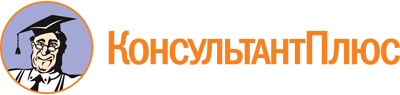 Приказ Минпросвещения России от 22.11.2019 N 632
"О внесении изменений в федеральный перечень учебников, рекомендуемых к использованию при реализации имеющих государственную аккредитацию образовательных программ начального общего, основного общего, среднего общего образования, сформированный приказом Министерства просвещения Российской Федерации от 28 декабря 2018 г. N 345"Документ предоставлен КонсультантПлюс

www.consultant.ru

Дата сохранения: 03.12.2019
 Порядковый номер учебникаАвтор/авторский коллективНаименование учебникаКлассНаименование издателя учебникаАдрес страницы об учебнике на официальном сайте издателя (издательства)1. Учебники, рекомендуемые к использованию при реализации обязательной части основной образовательной программы1. Учебники, рекомендуемые к использованию при реализации обязательной части основной образовательной программы1. Учебники, рекомендуемые к использованию при реализации обязательной части основной образовательной программы1. Учебники, рекомендуемые к использованию при реализации обязательной части основной образовательной программы1. Учебники, рекомендуемые к использованию при реализации обязательной части основной образовательной программы1. Учебники, рекомендуемые к использованию при реализации обязательной части основной образовательной программы1.1. Начальное общее образование1.1. Начальное общее образование1.1. Начальное общее образование1.1. Начальное общее образование1.1. Начальное общее образование1.1. Начальное общее образование1.1.1. Русский язык и литературное чтение (предметная область)1.1.1. Русский язык и литературное чтение (предметная область)1.1.1. Русский язык и литературное чтение (предметная область)1.1.1. Русский язык и литературное чтение (предметная область)1.1.1. Русский язык и литературное чтение (предметная область)1.1.1. Русский язык и литературное чтение (предметная область)1.1.1.1 Русский язык (учебный предмет)1.1.1.1 Русский язык (учебный предмет)1.1.1.1 Русский язык (учебный предмет)1.1.1.1 Русский язык (учебный предмет)1.1.1.1 Русский язык (учебный предмет)1.1.1.1 Русский язык (учебный предмет)1.1.1.1.2.1.1Журова Л.Е.,Евдокимова А.О.Букварь (в 2 частях)1ООО Издательский центр "ВЕНТАНА-ГРАФ"http://drofa-ventana.ru/expertise/umk-0331.1.1.1.2.2.1Иванов С.В.,Евдокимова А.О.,Кузнецова М.И.;под ред. Иванова С.В.Русский язык1ООО Издательский центр "ВЕНТАНА-ГРАФ"http://drofa-ventana.ru/expertise/umk-0331.1.1.1.2.3.1Иванов С.В.,Евдокимова А.О.,Кузнецова М.И.;под ред. Иванова С.В.Русский язык (в 2 частях)2ООО Издательский центр "ВЕНТАНА-ГРАФ"http://drofa-ventana.ru/expertise/umk-0331.1.1.1.2.4.1Иванов С.В.,Евдокимова А.О.,Кузнецова М.И.;под ред. Иванова С.В.Русский язык (в 2 частях)3ООО Издательский центр "ВЕНТАНА-ГРАФ"http://drofa-ventana.ru/expertise/umk-0331.1.1.1.2.5.1Иванов С.В.,Кузнецова М.И.,Петленко Л.В.,Романова В.Ю.;под ред. Иванова С.В.Русский язык (в 2 частях)4ООО Издательский центр "ВЕНТАНА-ГРАФ"http://drofa-ventana.ru/expertise/umk-0331.1.1.1.5.1.1Рамзаева Т.Г.Русский язык1ООО "ДРОФА"http://drofa-ventana.ru/expertise/umk-0351.1.1.1.5.2.1Рамзаева Т.Г.Русский язык (в 2 частях)2ООО "ДРОФА"http://drofa-ventana.ru/expertise/umk-0351.1.1.1.5.3.1Рамзаева Т.Г.Русский язык (в 2 частях)3ООО "ДРОФА"http://drofa-ventana.ru/expertise/umk-0351.1.1.1.5.4.1Рамзаева Т.Г.Русский язык (в 2 частях)4ООО "ДРОФА"http://drofa-ventana.ru/expertise/umk-0351.1.1.1.6.1.1Репкин В.В.,Восторгова Е.В.,Левин В.А.Букварь (в 2 частях)1ООО "БИНОМ. Лаборатория знаний"http://drofa-ventana.ru/expertise/umk-0331.1.1.1.6.2.1Репкин В.В.,Восторгова Е.В.Русский язык1ООО "БИНОМ. Лаборатория знаний"http://www.lbz.ru/books/965/11077/http://www.lbz.ru/books/965/11092/1.1.1.1.6.3.1Репкин В.В.,Некрасова Т.В.,Восторгова Е.В.Русский язык (в 2 частях)2ООО "БИНОМ. Лаборатория знаний"http://www.lbz.ru/books/965/11077/http://www.lbz.ru/books/965/11092/1.1.1.1.6.4.1Репкин В.В.,Восторгова Е.В.,Некрасова Т.В.,Чеботкова Л.В.Русский язык (в 2 частях)3ООО "БИНОМ. Лаборатория знаний"http://www.lbz.ru/books/982/11082/http://www.lbz.ru/books/982/11083/1.1.1.1.6.5.1Репкин В.В.,Восторгова Е.В.,Некрасова Т.В.Русский язык (в 2 частях)4ООО "БИНОМ. Лаборатория знаний"http://www.lbz.ru/books/982/11082/ http://www.lbz.ru/books/982/11083/1.1.1.1.8.1Андрианова Т.М.Букварь1ООО "ДРОФА", ООО "Издательство Астрель"http://rosuchebnik.ru/expertise/umk-0321.1.1.1.8.2Андрианова Т.М.,Илюхина В.А.Русский язык1ООО "ДРОФА", ООО "Издательство Астрель"http://rosuchebnik.ru/expertise/umk-0321.1.1.1.8.3Желтовская Л.Я.,Калинина О.Б.Русский язык2ООО "ДРОФА", ООО "Издательство Астрель"http://rosuchebnik.ru/expertise/umk-0321.1.1.1.8.4Желтовская Л.Я.,Калинина О.Б.Русский язык3ООО "ДРОФА", ООО "Издательство Астрель"http://rosuchebnik.ru/expertise/umk-0321.1.1.1.8.5Желтовская Л.Я.,Калинина О.Б.Русский язык4ООО "ДРОФА", ООО "Издательство Астрель"http://rosuchebnik.ru/expeitise/umk-0321.1.1.1.9.1Ломакович С.В.,Тимченко Л.И.Русский язык1ООО "БИНОМ. Лаборатория знаний"http://www.lbz.ru/books/937/11004/1.1.1.1.9.2Ломакович С.В.,Тимченко Л.И.Русский язык (в 2 частях)2ООО "БИНОМ. Лаборатория знаний"http://www.lbz.ru/books/937/11002/http://www.lbz.ru/books/937/11003/1.1.1.1.9.3Ломакович С.В.,Тимченко Л.И.Русский язык3ООО "БИНОМ. Лаборатория знаний"http://www.lbz.ru/books/937/11000/http://www.lbz.ru/books/937/11001/1.1.1.1.9.4Ломакович С.В.,Тимченко Л.И.Русский язык4ООО "БИНОМ. Лаборатория знаний"http://www.lbz.ru/books/937/10999/http://www.lbz.ru/books/937/10995/1.1.1.1.10.1Нечаева Н.В.,Белорусец К.С.Азбука1ООО "Развивающее обучение"http://r-edu.ru/subject/ruslang/1.1.1.1.10.2Нечаева Н.В.Русский язык1ООО "Развивающее обучение"http://r-edu.ru/subject/ruslang/1.1.1.1.10.3Нечаева Н.В.Русский язык (в 2 частях)2ООО "Развивающее обучение"http://r-edu.ru/subject/ruslang/1.1.1.1.10.4Нечаева Н.В.Русский язык (в 2 частях)3ООО "Развивающее обучение"http://r-edu.ru/subject/ruslang/1.1.1.1.10.5Нечаева Н.В.Русский язык4ООО "Развивающее обучение"http://r-edu.ru/subject/ruslang/1.1.1.1.11.1Тимченко Л.И.Букварь (в 2 частях)1ООО "БИНОМ. Лаборатория знаний"http://www.lbz.ru/books/1095/11007/http://www.lbz.ru/books/1095/11008/1.1.1.1.12.1Эльконин Д.Б.,доработан Цукерманом Г.А,Обуховой О.Л.Букварь (в 2 частях)1ООО "БИНОМ. Лаборатория знаний"http://www.lbz.ru/books/1096/11006/http://www.lbz.ru/books/1096/11009/1.1.1.2. Литературное чтение (учебный предмет)1.1.1.2. Литературное чтение (учебный предмет)1.1.1.2. Литературное чтение (учебный предмет)1.1.1.2. Литературное чтение (учебный предмет)1.1.1.2. Литературное чтение (учебный предмет)1.1.1.2. Литературное чтение (учебный предмет)1.1.1.2.7.1Виноградова Н.Ф.,Хомякова И.С.,Сафонова И.В. и др.;под ред. Виноградовой Н.Ф.Литературное чтение (в 2 частях)1ООО Издательский центр "ВЕНТАНА-ГРАФ"http://rosuchebnik.ru/expertise/umk-0081.1.1.2.7.2Виноградова Н.Ф.,Хомякова И.С.,Сафонова И.В. и др.;под ред. Виноградовой Н.Ф.Литературное чтение (в 2 частях)2ООО Издательский центр "ВЕНТАНА-ГРАФ"http://rosuchebnik.ru/expertise/umk-0081.1.1.2.7.3Виноградова Н.Ф.,Хомякова И.С.,Сафонова И.В.,Петрова В.И.;под ред.Виноградовой Н.Ф.Литературное чтение (в 2 частях)3ООО Издательский центр "ВЕНТАНА-ГРАФ"http://rosuchebnik.ru/expertise/umk-0081.1.1.2.7.4Виноградова Н.Ф.,Хомякова И.С.,Сафонова И.В.,Петрова В.И.;под ред.Виноградовой Н.Ф.Литературное чтение (в 3 частях)4ООО Издательский центр "ВЕНТАНА-ГРАФ"http://rosuchebnik.ru/expertise/umk-0081.1.1.2.8.1Матвеева Е.И.Литературное чтение1ООО "БИНОМ. Лаборатория знаний"http://www.lbz.ru/books/966/11016/1.1.1.2.8.2Матвеева Е.И.Литературное чтение (в 2 частях)2ООО "БИНОМ. Лаборатория знаний"http://www.lbz.ru/books/966/11015/http://www.lbz.ru/books/966/11014/1.1.1.2.8.3Матвеева Е.И.Литературное чтение (в 2 частях)3ООО "БИНОМ. Лаборатория знаний"http://www.lbz.ru/books/966/11013/http://www.lbz.ru/books/966/11012/1.1.1.2.8.4Матвеева Е.И.Литературное чтение (в 2 частях)4ООО "БИНОМ. Лаборатория знаний"http://www.lbz.ru/books/966/11011/http://www.lbz.ru/books/966/11010/1.1.1.2.9.1Свиридова В.Ю.Литературное чтение1ООО "Развивающее обучение"http://r-edu.ru/subject/literat/1.1.1.2.9.2Свиридова В.Ю.Литературное чтение (в 2 частях)2ООО "Развивающее обучение"http://r-edu.ru/subject/literat/1.1.1.2.9.3Свиридова В.Ю.Литературное чтение (в 2 частях)3ООО "Развивающее обучение"http://r-edu.ru/subject/literat/1.1.1.2.9.4Свиридова В.Ю.Литературное чтение (в 2 частях)4ООО "Развивающее обучение"http://r-edu.ru/subject/literat/1.1.2. Иностранный язык (предметная область)1.1.2. Иностранный язык (предметная область)1.1.2. Иностранный язык (предметная область)1.1.2. Иностранный язык (предметная область)1.1.2. Иностранный язык (предметная область)1.1.2. Иностранный язык (предметная область)1.1.2.1. Иностранный язык (учебный предмет)1.1.2.1. Иностранный язык (учебный предмет)1.1.2.1. Иностранный язык (учебный предмет)1.1.2.1. Иностранный язык (учебный предмет)1.1.2.1. Иностранный язык (учебный предмет)1.1.2.1. Иностранный язык (учебный предмет)Английский языкАнглийский языкАнглийский языкАнглийский языкАнглийский языкАнглийский язык1.1.2.1.16.1Афанасьева О.В.,Михеева И.В.Английский язык (в 2 частях)2ООО "ДРОФА"http://rosuchebnik.ru/expertise/umk-0011.1.2.1.16.2Афанасьева О.В.,Михеева И.В.Английский язык (в 2 частях)3ООО "ДРОФА"http://rosuchebnik.ru/expertise/umk-0011.1.2.1.16.3Афанасьева О.В.,Михеева И.В.Английский язык (в 2 частях)4ООО "ДРОФА"http://rosuchebnik.ru/expertise/umk-0011.1.2.1.17.1Биболетова М.З.,Денисенко О.А.,Трубанева Н.Н.Английский язык2ООО "ДРОФА"http://rosuchebnik.ru/expertise/umk-0021.1.2.1.17.2Биболетова М.З.,Денисенко О.А.,Трубанева Н.Н.Английский язык3ООО "ДРОФА"http://rosuchebnik.ru/expertise/umk-0021.1.2.1.17.3Биболетова М.З.,Денисенко О.А.,Трубанева Н.Н.Английский язык4ООО "ДРОФА"http://rosuchebnik.ru/expertise/umk-0021.1.2.1.18.1Вербицкая М.В. и др.; под ред. Вербицкой М.В.Английский язык (в 2 частях)2ООО Издательский центр "ВЕНТАНА-ГРАФ"http://rosuchebnik.ru/expertise/umk-0031.1.2.1.18.2Вербицкая М.В. и др.; под ред. Вербицкой М.В.Английский язык (в 2 частях)3ООО Издательский центр "ВЕНТАНА-ГРАФ"http://rosuchebnik.ru/expertise/umk-0031.1.2.1.18.3Вербицкая М.В. и др.; под ред. Вербицкой М.В.Английский язык (в 2 частях)4ООО Издательский центр "ВЕНТАНА-ГРАФ"http://rosuchebnik.ru/expertise/umk-0031.1.3. Математика и информатика (предметная область)1.1.3. Математика и информатика (предметная область)1.1.3. Математика и информатика (предметная область)1.1.3. Математика и информатика (предметная область)1.1.3. Математика и информатика (предметная область)1.1.3. Математика и информатика (предметная область)1.1.3.1.2.1.1Аргинская И.А.,Бененсон Е.П.,Итина Л.С.,Кормишина С.Н.Математика (в 2 частях)1ООО "Развивающее обучение"http://r-edu.ru/subject/matemat/1.1.3.1.2.2.1Аргинская И.А.,Бененсон,Итина Л.С.,Кормишина С.Н.Математика (в 2 частях)2ООО "Развивающее обучение"http://r-edu.ru/subject/matemat/1.1.3.1.2.3.1Аргинская И.А.,Бененсон Е.П.,Итина Л.С.,Кормишина С.Н.Математика (в 2 частях)3ООО "Развивающее обучение"http://r-edu.ru/subject/matemat/1.1.3.1.2.4.1Аргинская И.А.,Бененсон Е.П.,Итина Л.С.,Кормишина С.Н.Математика (в 2 частях)4ООО "Развивающее обучение"http://r-edu.ru/subject/matemat/1.1.4. Обществознание и естествознание (Окружающий мир) (предметная область)1.1.4. Обществознание и естествознание (Окружающий мир) (предметная область)1.1.4. Обществознание и естествознание (Окружающий мир) (предметная область)1.1.4. Обществознание и естествознание (Окружающий мир) (предметная область)1.1.4. Обществознание и естествознание (Окружающий мир) (предметная область)1.1.4. Обществознание и естествознание (Окружающий мир) (предметная область)1.1.4.1.1.1.1Виноградова Н.Ф.Окружающий мир (в 2 частях)1ООО Издательский центр "ВЕНТАНА-ГРАФ"http://rosuchebnik.ru/expertise/umk-0241.1.4.1.1.2.1Виноградова Н.Ф.Окружающий мир (в 2 частях)2ООО Издательский центр "ВЕНТАНА-ГРАФ"http://rosuchebnik.ru/expertise/umk-0241.1.4.1.1.3.1Ч. 1 Виноградова Н.Ф.,Калинова Г.С.Ч. 2 Виноградова Н.Ф.Окружающий мир (в 2 частях)3ООО Издательский центр "ВЕНТАНА-ГРАФ"http://drofa-ventana.ru/expertise/umk-0241.1.4.1.1.4.1Виноградова Н.Ф., Калинова Г.С.Окружающий мир (в 2 частях)4ООО Издательский центр "ВЕНТАНА-ГРАФ"http://drofa-ventana.ru/expertise/umk-0241.1.4.1.2.1.1Дмитриева Н.Я., Казаков А.Н.Окружающий мир1ООО "Развивающее обучение"http://r-edu.ru/subject/okr-mir/1.1.4.1.2.2.1Дмитриева Н.Я., Казаков А.Н.Окружающий мир (в 2 частях)2ООО "Развивающее обучение"http://r-edu.ru/subject/okr-mir/1.1.4.1.2.3.1Дмитриева Н.Я., Казаков А.Н.Окружающий мир (в 2 частях)3ООО "Развивающее обучение"http://r-edu.ru/subject/okr-mir/1.1.4.1.2.4.1Дмитриева Н.Я., Казаков А.Н.Окружающий мир (в 2 частях)4ООО "Развивающее обучение"http://r-edu.ru/subject/okr-mir/1.1.4.1.9.1Вахрушев А.А., Бурский О.В., Раутиан А.С.Окружающий мир (в 2 частях)1ООО "БИНОМ. Лаборатория знаний"http://www.lbz.ru/books/720/9985/http://www.lbz.ru/books/720/9986/1.1.4.1.9.2Вахрушев А.А., Ловягин С.Н., Кремлева И.И., Зорин Н.В.Окружающий мир (в 2 частях)2ООО "БИНОМ. Лаборатория знаний"http://www.lbz.ru/books/720/9987/http://www.lbz.ru/books/720/9988/1.1.4.1.9.3Вахрушев А.А., Борисанова А.О., Родионова Е.И. и др.Окружающий мир (в 2 частях)3ООО "БИНОМ. Лаборатория знаний"http://www.lbz.ru/books/720/9989/http://www.lbz.ru/books/720/9990/1.1.4.1.9.4Вахрушев А.А., Ловягин С.Н., Кремлева И.И. и др.Окружающий мир (в 2 частях)4ООО "БИНОМ. Лаборатория знаний"http://www.lbz.ru/books/720/9991/http://www.lbz.ru/books/720/9992/1.1.4.1.10.1Ивченкова Г.Г., Потапов И.В.Окружающий мир1ООО "ДРОФА", ООО "Издательство Астрель"http://rosuchebnik.ru/expertise/umk-0261.1.4.1.10.2Ивченкова Г.Г., Потапов И.В.Окружающий мир (в 2 частях)2ООО "ДРОФА", ООО "Издательство Астрель"http://rosuchebnik.ru/expertise/umk-0261.1.4.1.10.3Ч. 1 Ивченкова Г.Г.,Потапов И.В.Ч. 2 Потапов И.В.,Саплина Е.В.,Саплин А.И.Окружающий мир (в 2 частях)3ООО "ДРОФА", ООО "Издательство Астрель"http://rosuchebnik.ru/expertise/umk-0261.1.4.1.10.4Ч. 1 Ивченкова Г.Г.,Потапов И.В.Ч. 2 Саплина Е.В.,Саплин А.И.Окружающий мир: 4 класс. В 2 ч.Ч. 1: учебник. Окружающий мир: 4 класс. В 2 ч.Ч. 2: учебник4ООО "ДРОФА", ООО "Издательство Астрель"http://rosuchebnik.ru/expertise/umk-0261.1.4.1.11.1Федотова О.Н.,Трафимова Г.В.,Трафимов С.А.Окружающий мир1Издательство "Академкнига/учебник"http://www.akademkniga.ru/catalog/15/1209/1.1.4.1.11.2Федотова О.Н.,Трафимова Г.В.,Трафимов С.А.Окружающий мир (в 2 частях)2Издательство "Академкнига/учебник"http://www.akademkniga.ru/catalog/15/1260/http://www.akademkniga.ru/catalog/15/1261/1.1.4.1.11.3Федотова О.Н.,Трафимова Г.В.,Трафимов С.А., Царева Л.А.Окружающий мир (в 2 частях)3Издательство "Академкнига/учебник"http://www.akademkniga.ru/catalog/15/1303/http://www.akademkniga.ru/catalog/15/1304/1.1.4.1.11.4Федотова О.Н.,Трафимова Г.В.,Трафимов С.А.Окружающий мир (в 2 частях)4Издательство "Академкнига/учебник"http://www.akademkniga.ru/catalog/15/1344/http://www.akademkniga.ru/catalog/15/1345/1.1.6. Искусство (предметная область)1.1.6. Искусство (предметная область)1.1.6. Искусство (предметная область)1.1.6. Искусство (предметная область)1.1.6. Искусство (предметная область)1.1.6. Искусство (предметная область)1.1.6.1. Изобразительное искусство (учебный предмет)1.1.6.1. Изобразительное искусство (учебный предмет)1.1.6.1. Изобразительное искусство (учебный предмет)1.1.6.1. Изобразительное искусство (учебный предмет)1.1.6.1. Изобразительное искусство (учебный предмет)1.1.6.1. Изобразительное искусство (учебный предмет)1.1.6.1.4.1Кузин В.С.,Кубышкина Э.И.,Богатырев Я.М.Изобразительное искусство1ООО "ДРОФА"http://rosuchebnik.ru/expertise/umk-0061.1.6.1.4.2Кузин В.С.,Кубышкина Э.И.,Богатырев Я.М.Изобразительное искусство2ООО "ДРОФА"http://rosuchebnik.ru/expertise/umk-0061.1.6.1.4.3Кузин В.С.,Кубышкина Э.И.,Богатырев Я.М.Изобразительное искусство3ООО "ДРОФА"http://rosuchebnik.ru/expertise/umk-0061.1.6.1.4.4Кузин В.С.,Богатырев Я.М.Изобразительное искусство4ООО "ДРОФА"http://rosuchebnik.ru/expertise/umk-0061.1.6.1.5.1Савенкова Л.Г.,Ермолинская Е.А.Изобразительное искусство1ООО Издательский центр "ВЕНТАНА-ГРАФ"http://russkoe-slovo.ru/catalog/305/3273/1.1.6.1.5.2Савенкова Л.Г.,Ермолинская Е.А.Изобразительное искусство2ООО Издательский центр "ВЕНТАНА-ГРАФ"http://russkoe-slovo.ru/catalog/306/3274/1.1.6.1.5.3Савенкова Л.Г.,Ермолинская Е.А.Изобразительное искусство3ООО Издательский центр "ВЕНТАНА-ГРАФ"http://russkoe-slovo.ru/catalog/307/3275/1.1.6.1.5.4Савенкова Л.Г.,Ермолинская Е.А.Изобразительное искусство4ООО Издательский центр "ВЕНТАНА-ГРАФ"http://russkoe-slovo.ru/catalog/308/3276/1.1.6.1.6.1Сокольникова Н.М.Изобразительное искусство (в 2 частях)1ООО "ДРОФА", ООО "Издательство Астрель"http://rosuchebnik.ru/expertise/umk-0071.1.6.1.6.2Сокольникова Н.М.Изобразительное искусство (в 2 частях)2ООО "ДРОФА", ООО "Издательство Астрель"http://rosuchebnik.ru/expertise/umk-0071.1.6.1.6.3Сокольникова Н.М.Изобразительное искусство (в 2 частях)3ООО "ДРОФА", ООО "Издательство Астрель"http://rosuchebnik.ru/expertise/umk-0071.1.6.1.6.4Сокольникова Н.М.Изобразительное искусство (в 2 частях)4ООО "ДРОФА", ООО "Издательство Астрель"http://rosuchebnik.ru/expertise/umk-0071.1.6.2. Музыка (учебный предмет)1.1.6.2. Музыка (учебный предмет)1.1.6.2. Музыка (учебный предмет)1.1.6.2. Музыка (учебный предмет)1.1.6.2. Музыка (учебный предмет)1.1.6.2. Музыка (учебный предмет)1.1.6.2.3.1Алеев В.В.,Кичак Т.Н.Музыка (в 2 частях)1ООО "ДРОФА"http://rosuchebnik.ru/expertise/umk-0181.1.6.2.3.2Алеев В.В.,Кичак Т.Н.Музыка (в 2 частях)2ООО "ДРОФА"http://rosuchebnik.ru/expertise/umk-0181.1.6.2.3.3Алеев В.В.,Кичак Т.Н.Музыка (в 2 частях)3ООО "ДРОФА"http://rosuchebnik.ru/expertise/umk-0181.1.6.2.3.4Алеев В.В.Музыка (в 2 частях)4ООО "ДРОФА"http://rosuchebnik.ru/expertise/umk-0181.1.6.2.4.1Бакланова Т.И.Музыка (в 2 частях)1ООО "ДРОФА", ООО "Издательство Астрель"http://rosuchebnik.ru/expertise/umk-0191.1.6.2.4.2Бакланова Т.И.Музыка2ООО "ДРОФА", ООО "Издательство Астрель"http://rosuchebnik.ru/expertise/umk-0191.1.6.2.4.3Бакланова Т.И.Музыка3ООО "ДРОФА", ООО "Издательство Астрель"http://rosuchebnik.ru/expertise/umk-0191.1.6.2.4.4Бакланова Т.И.Музыка4ООО "ДРОФА", ООО "Издательство Астрель"http://rosuchebnik.ru/expertise/umk-0191.1.6.2.5.1Ригина Г.С.Музыка1ООО "Развивающее обучение"http://r-edu.ru/subject/music/1.1.6.2.5.2Ригина Г.С.Музыка2ООО "Развивающее обучение"http://r-edu.ru/subject/music/1.1.6.2.5.3Ригина Г.С.Музыка3ООО "Развивающее обучение"http://r-edu.ru/subject/music/1.1.6.2.5.4Ригина Г.С.Музыка4ООО "Развивающее обучение"http://r-edu.ru/subject/music/1.1.6.2.6.1Усачева В.О.,Школяр Л.В.Музыка1ООО Издательский центр "ВЕНТАНА-ГРАФ"http://rosuchebnik.ru/expertise/umk-0211.1.6.2.6.2Усачева В.О.,Школяр Л.В.Музыка2ООО Издательский центр "ВЕНТАНА-ГРАФ"http://rosuchebnik.ru/expertise/umk-0211.1.6.2.6.3Усачева В.О.,Школяр Л.В.Музыка3ООО Издательский центр "ВЕНТАНА-ГРАФ"http://rosuchebnik.ru/expertise/umk-0211.1.6.2.6.4Усачева В.О.,Школяр Л.В.Музыка4ООО Издательский центр "ВЕНТАНА-ГРАФ"http://rosuchebnik.ru/expertise/umk-0211.1.7. Технология (предметная область)1.1.7. Технология (предметная область)1.1.7. Технология (предметная область)1.1.7. Технология (предметная область)1.1.7. Технология (предметная область)1.1.7. Технология (предметная область)1.1.7.1.9.1.1Узорова О.В.,Нефедова Е.А.Технология (в 2 частях)1ООО "ДРОФА", ООО "Издательство Астрель"http://drofa-ventana.ru/expertise/umk-0381.1.7.1.9.2.1Узорова О.В.,Нефедова Е.А.Технология2ООО "ДРОФА", ООО "Издательство Астрель"http://drofa-ventana.ru/expertise/umk-0381.1.7.1.9.3.1Узорова О.В.,Нефедова Е.А.Технология3ООО "ДРОФА", ООО "Издательство Астрель"http://drofa-ventana.ru/expertise/umk-0381.1.7.1.9.4.1Узорова О.В.,Нефедова Е.А.Технология4ООО "ДРОФА", ООО "Издательство Астрель"http://drofa-ventana.ru/expertise/umk-0381.1.7.1.11.1.1Цирулик Н.А.,Проснякова Т.Н.Технология1ООО "Развивающее обучение"http://r-edu.ru/subject/technolog/1.1.7.1.11.2.1Цирулик Н.А.,Проснякова Т.Н.Технология2ООО "Развивающее обучение"http://r-edu.ru/subject/technolog/1.1.7.1.11.3.1Цирулик Н.А.,Хлебникова С.И.Технология3ООО "Развивающее обучение"http://r-edu.ru/subject/technolog/1.1.7.1.11.4.1Цирулик Н.А.,Хлебникова С.И.,Нагель О.И.,Цирулик Г.Э.Технология4ООО "Развивающее обучение"http://r-edu.ru/subject/technolog/1.1.8. Физическая культура (предметная область)1.1.8. Физическая культура (предметная область)1.1.8. Физическая культура (предметная область)1.1.8. Физическая культура (предметная область)1.1.8. Физическая культура (предметная область)1.1.8. Физическая культура (предметная область)1.1.8.1.8.1Лисицкая Т.С.,Новикова Л.А.Физическая культура1ООО "ДРОФА", ООО "Издательство Астрель"http://rosuchebnik.ru/expertise/umk-0411.1.8.1.8.2Лисицкая Т.С.,Новикова Л.А.Физическая культура2ООО "ДРОФА", ООО "Издательство Астрель"http://rosuchebnik.ru/expertise/umk-0411.1.8.1.8.3Лисицкая Т.С.,Новикова Л.А.Физическая культура3ООО "ДРОФА", ООО "Издательство Астрель"http://rosuchebnik.ru/expertise/umk-0411.1.8.1.9.1Шаулин В.Н.,Комаров А.В.,Назарова И.Г.,Шустикова Г.С.Физическая культура1 - 4ООО "Развивающее обучение"http://r-edu.ru/subject/kultura/1.2. Основное общее образование1.2. Основное общее образование1.2. Основное общее образование1.2. Основное общее образование1.2. Основное общее образование1.2. Основное общее образование1.2.1. Русский язык и литература (предметная область)1.2.1. Русский язык и литература (предметная область)1.2.1. Русский язык и литература (предметная область)1.2.1. Русский язык и литература (предметная область)1.2.1. Русский язык и литература (предметная область)1.2.1. Русский язык и литература (предметная область)1.2.1.1. Русский язык (учебный предмет)1.2.1.1. Русский язык (учебный предмет)1.2.1.1. Русский язык (учебный предмет)1.2.1.1. Русский язык (учебный предмет)1.2.1.1. Русский язык (учебный предмет)1.2.1.1. Русский язык (учебный предмет)1.2.1.1.4.1.1Разумовская М.М.,Львова С.И.,Капинос В.И. и др.Русский язык (в 2 частях)5ООО "ДРОФА"http://www.drofa.ru/21/1.2.1.1.4.2.1Разумовская М.М.,Львова С.И.,Капинос В.И. и др.Русский язык (в 2 частях)6ООО "ДРОФА"http://www.drofa.ru/21/1.2.1.1.4.3.1Разумовская М.М.,Львова С.И.,Капинос В.И. и др.Русский язык7ООО "ДРОФА"http://www.drofa.ru/21/1.2.1.1.4.4.1Разумовская М.М.,Львова С.И.,Капинос В.И. и др.Русский язык8ООО "ДРОФА"http://www.drofa.ru/21/1.2.1.1.4.5.1Разумовская М.М.,Львова С.И.,Капинос В.И. и др.Русский язык9ООО "ДРОФА"http://www.drofa.ru/21/1.2.1.1.6.1.1Шмелев А.Д.,Флоренская Э.А.,Савчук Л.О. и др.;под ред. Шмелева А.Д.Русский язык (в 2 частях)5ООО Издательский центр "ВЕНТАНА-ГРАФ"http://drofa-ventana.ru/expertise/umk-0991.2.1.1.6.2.1Шмелев А.Д.,Флоренская Э.А.,Савчук Л.О. и др.;под ред. Шмелева А.Д.Русский язык (в 2 частях)6ООО Издательский центр "ВЕНТАНА-ГРАФ"http://drofa-ventana.ru/expertise/umk-0991.2.1.1.6.3.1Шмелев А.Д.,Флоренская Э.А.,Савчук Л.О. и др.;под ред. Шмелева А.Д.Русский язык7ООО Издательский центр "ВЕНТАНА-ГРАФ"http://drofa-ventana.ru/expertise/umk-0991.2.1.1.6.4.1Шмелев А.Д.,Флоренская Э.А.,Савчук Л.О. и др.;под ред. Шмелева А.Д.Русский язык8ООО Издательский центр "ВЕНТАНА-ГРАФ"http://drofa-ventana.ru/expertise/umk-0991.2.1.1.6.5.1Шмелев А.Д.,Флоренская Э.А.,Савчук Л.О. и др.;под ред. Шмелева А.Д.Русский язык9ООО Издательский центр "ВЕНТАНА-ГРАФ"http://drofa-ventana.ru/expertise/umk-0991.2.1.1.7.1Бабайцева В.В.,Чеснокова Л.Д.Русский язык: Теория5 - 9ООО "ДРОФА"http://rosuchebnik.ru/expertise/umk-0961.2.1.1.7.2Никитина Е.И.Русский язык: Русская речь5ООО "ДРОФА"http://rosuchebnik.ru/expertise/umk-0961.2.1.1.7.3Купалова А.Ю.,Еремеева А.П.,Лидман-Орлова Г.К. и др.;под ред. Купаловой А.Ю.Русский язык. Практика5ООО "ДРОФА"http://rosuchebnik.ru/expertise/umk-0961.2.1.1.7.4Никитина Е.И.Русский язык: Русская речь6ООО "ДРОФА"http://rosuchebnik.ru/expertise/umk-0961.2.1.1.7.5Лидман-Орлова Г.К.,Пименова С.Н.,Еремеева А.П. и др.;под ред. Лидман-Орловой Г.К.Русский язык. Практика6ООО "ДРОФА"http://rosuchebnik.ru/expertise/umk-0961.2.1.1.7.6Никитина Е.И.Русский язык: Русская речь7ООО "ДРОФА"http://rosuchebnik.ru/expertise/umk-0961.2.1.1.7.7Пименова С.Н., Еремеева А.П., Купалова и др.;под ред. Пименовой С.Н.Русский язык. Практика7ООО "ДРОФА"http://rosuchebnik.ru/expertise/umk-0961.2.1.1.7.8Никитина Е.И.Русский язык: Русская речь8ООО "ДРОФА"http://rosuchebnik.ru/expertise/umk-0961.2.1.1.7.9Пичугов Ю.С.,Еремеева А.П.,Купалова А.Ю. и др.;под ред. Пичугова Ю.С.Русский язык. Практика8ООО "ДРОФА"http://rosuchebnik.ru/expertise/umk-0961.2.1.1.7.10Никитина Е.И.Русский язык: Русская речь9ООО "ДРОФА"http://rosuchebnik.ru/expertise/umk-0961.2.1.1.7.11Пичугов Ю.С.,Еремеева А.П.,Купалова А.Ю. и др.;под ред. Пичугова Ю.С.Русский язык. Практика9ООО "ДРОФА"http://rosuchebnik.ru/expertise/umk-0961.2.1.1.8.1Бабайцева В.В.Русский язык: Теория: (углубленное изучение)5 - 9ООО "ДРОФА"http://rosuchebnik.ru/expertise/umk-0971.2.1.2. Литература (учебный предмет)1.2.1.2. Литература (учебный предмет)1.2.1.2. Литература (учебный предмет)1.2.1.2. Литература (учебный предмет)1.2.1.2. Литература (учебный предмет)1.2.1.2. Литература (учебный предмет)1.2.1.2.6.1Архангельский А.Н.,Смирнова Т.Ю.;под ред. Архангельского А.Н.Литература (в 2 частях)5ООО "ДРОФА"http://rosuchebnik.ru/expertise/umk-0781.2.1.2.6.2Архангельский А.Н.,Смирнова Т.Ю.;под ред. Архангельского А.Н.Литература (в 2 частях)6ООО "ДРОФА"http://rosuchebnik.ru/expertise/umk-0781.2.1.2.6.3Архангельский А.Н.,Смирнова Т.Ю.;под ред. Архангельского А.Н.Литература (в 2 частях)7ООО "ДРОФА"http://rosuchebnik.ru/expertise/umk-0781.2.1.2.6.4Архангельский А.Н.,Смирнова Т.Ю.;под ред. Архангельского А.Н.Литература (в 2 частях)8ООО "ДРОФА"http://rosuchebnik.ru/expertise/umk-0781.2.1.2.6.5Архангельский А.Н.,Смирнова Т.Ю.;под ред. Архангельского А.Н.Литература (в 2 частях)9ООО "ДРОФА"http://rosuchebnik.ru/expertise/umk-0781.2.1.2.7.1Москвин Г.В.,Пуряева Н.Н.,Ерохина Е.Л.Литература (в 2 частях)5ООО Издательский центр "ВЕНТАНА-ГРАФ"http://rosuchebnik.ru/expertise/umk-0811.2.1.2.7.2Москвин Г.В.,Пуряева Н.Н.,Ерохина Е.Л.Литература (в 2 частях)6ООО Издательский центр "ВЕНТАНА-ГРАФ"http://rosuchebnik.ru/expertise/umk-0811.2.1.2.7.3Москвин Г.В.,Пуряева Н.Н.,Ерохина Е.Л.Литература (в 2 частях)7ООО Издательский центр "ВЕНТАНА-ГРАФ"http://rosuchebnik.ru/expertise/umk-0811.2.1.2.7.4Москвин Г.В.,Пуряева Н.Н.,Ерохина Е.Л.Литература (в 2 частях)8ООО Издательский центр "ВЕНТАНА-ГРАФ"http://rosuchebnik.ru/expertise/umk-0811.2.1.2.7.5Москвин Г.В.,Пуряева Н.Н.,Ерохина Е.Л.Литература (в 2 частях)9ООО Издательский центр "ВЕНТАНА-ГРАФ"http://rosuchebnik.ru/expertise/umk-0811.2.2. Иностранные языки (предметная область)1.2.2. Иностранные языки (предметная область)1.2.2. Иностранные языки (предметная область)1.2.2. Иностранные языки (предметная область)1.2.2. Иностранные языки (предметная область)1.2.2. Иностранные языки (предметная область)1.2.2.1. Иностранный язык (учебный предмет)1.2.2.1. Иностранный язык (учебный предмет)1.2.2.1. Иностранный язык (учебный предмет)1.2.2.1. Иностранный язык (учебный предмет)1.2.2.1. Иностранный язык (учебный предмет)1.2.2.1. Иностранный язык (учебный предмет)Английский языкАнглийский языкАнглийский языкАнглийский языкАнглийский языкАнглийский язык1.2.2.1.5.1.1Вербицкая М.В. и др.;под ред. Вербицкой М.В.Английский язык (в 2 частях)5ООО Издательский центр "ВЕНТАНА-ГРАФ"http://drofa-ventana.ru/expertise/umk-0521.2.2.1.5.2.1Вербицкая М.В. и др.;под ред. Вербицкой М.В.Английский язык (в 2 частях)6ООО Издательский центр "ВЕНТАНА-ГРАФ"http://drofa-ventana.ru/expertise/umk-0521.2.2.1.5.3.1Вербицкая М.В. и др.;под ред. Вербицкой М.В.Английский язык (в 2 частях)7ООО Издательский центр "ВЕНТАНА-ГРАФ"http://drofa-ventana.ru/expertise/umk-0521.2.2.1.5.4.1Вербицкая М.В. и др.;под ред. Вербицкой М.В.Английский язык8ООО Издательский центр "ВЕНТАНА-ГРАФ"http://drofa-ventana.ru/expertise/umk-0521.2.2.1.5.5.1Вербицкая М.В. и др.;под ред. Вербицкой М.В.Английский язык9ООО Издательский центр "ВЕНТАНА-ГРАФ"http://drofa-ventana.ru/expertise/umk-0521.2.2.1.16.1Афанасьева О.В.,Михеева И.В.,Баранова К.М.Английский язык (в 2 частях)5ООО "ДРОФА"http://rosuchebnik.ru/expertise/umk-0501.2.2.1.16.2Афанасьева О.В.,Михеева И.В.,Баранова К.М.Английский язык (в 2 частях)6ООО "ДРОФА"http://rosuchebnik.ru/expertise/umk-0501.2.2.1.16.3Афанасьева О.В.,Михеева И.В.,Баранова К.М.Английский язык (в 2 частях)7ООО "ДРОФА"http://rosuchebnik.ru/expertise/umk-0501.2.2.1.16.4Афанасьева О.В., Михеева И.В., Баранова К.М.Английский язык (в 2 частях)8ООО "ДРОФА"http://rosuchebnik.ru/expertise/umk-0501.2.2.1.16.5Афанасьева О.В.,Михеева И.В.,Баранова К.М.Английский язык (в 2 частях)9ООО "ДРОФА"http://rosuchebnik.ru/expertise/umk-0501.2.2.2. Второй иностранный язык (учебный предмет)1.2.2.2. Второй иностранный язык (учебный предмет)1.2.2.2. Второй иностранный язык (учебный предмет)1.2.2.2. Второй иностранный язык (учебный предмет)1.2.2.2. Второй иностранный язык (учебный предмет)1.2.2.2. Второй иностранный язык (учебный предмет)Английский языкАнглийский языкАнглийский языкАнглийский языкАнглийский языкАнглийский язык1.2.2.2.1.1.1Афанасьева О.В.,Михеева И.В.Английский язык. Второй иностранный5ООО "ДРОФА"http://drofa-ventana.ru/expertise/umk-0491.2.2.2.1.2.1Афанасьева О.В.,Михеева И.В.Английский язык. Второй иностранный6ООО "ДРОФА"http://drofa-ventana.ru/expertise/umk-0491.2.2.2.1.3.1Афанасьева О.В.,Михеева И.В.Английский язык. Второй иностранный7ООО "ДРОФА"http://drofa-ventana.ru/expertise/umk-0491.2.2.2.1.4.1Афанасьева О.В.,Михеева И.В.Английский язык. Второй иностранный8ООО "ДРОФА"http://drofa-ventana.ru/expertise/umk-0491.2.2.2.1.5.1Афанасьева О.В.,Михеева И.В.Английский язык. Второй иностранный9ООО "ДРОФА"http://drofa-ventana.ru/expertise/umk-049Французский языкФранцузский языкФранцузский языкФранцузский языкФранцузский языкФранцузский язык1.2.2.2.11.1Шацких В.Н.,Кузнецова О.В.,Кузнецова И.Н.Французский язык. Второй иностранный5ООО "ДРОФА"http://rosuchebnik.ru/expertise/umk-1091.2.2.2.11.2Шацких В.Н.,Бабина Л.В.,Денискина Л.Ю. и др.Французский язык. Второй иностранный6ООО "ДРОФА"http://rosuchebnik.ru/expertise/umk-1091.2.2.2.11.3Шацких В.Н.,Бабина Л.В.,Денискина Л.Ю.,Кузнецова И.Н.Французский язык. Второй иностранный7ООО "ДРОФА"http://rosuchebnik.ru/expertise/umk-1091.2.2.2.11.4Шацких В.Н.,Бабина Л.В.,Денискина Л.Ю.,Кузнецова И.Н.Французский язык. Второй иностранный8ООО "ДРОФА"http://rosuchebnik.ru/expertise/umk-1091.2.2.2.11.5Шацких В.Н.,Бабина Л.В.,Денискина Л.Ю.,Кузнецова И.Н.Французский язык. Второй иностранный9ООО "ДРОФА"http://rosuchebnik.ru/expertise/umk-1091.2.3. Общественно-научные предметы (предметная область)1.2.3. Общественно-научные предметы (предметная область)1.2.3. Общественно-научные предметы (предметная область)1.2.3. Общественно-научные предметы (предметная область)1.2.3. Общественно-научные предметы (предметная область)1.2.3. Общественно-научные предметы (предметная область)1.2.3.1 История России (учебный предмет)1.2.3.1 История России (учебный предмет)1.2.3.1 История России (учебный предмет)1.2.3.1 История России (учебный предмет)1.2.3.1 История России (учебный предмет)1.2.3.1 История России (учебный предмет)1.2.3.1.4.1Вовина В.Г.,Баранов П.А.,Александрова С.В. и др.;под ред. Тишкова В.А.История России6ООО Издательский центр "ВЕНТАНА-ГРАФ"http://rosuchebnik.ru/expertise/umk-0751.2.3.1.4.2Вовина В.Г.,Баранов П.А.,Пашкова Т.Н. и др.;под ред. Тишкова В.А.История России7ООО Издательский центр "ВЕНТАНА-ГРАФ"http://rosuchebnik.ru/expertise/umk-0751.2.3.1.4.3Баранов П.А.,Вовина В.Г.;под общ. ред. Тишкова В.А.История России8ООО Издательский центр "ВЕНТАНА-ГРАФ"http://rosuchebnik.ru/expertise/umk-0751.2.3.1.4.4Лазукова Н.Н.,Журавлева О.Н.;под ред. Тишкова В.А.История России9ООО Издательский центр "ВЕНТАНА-ГРАФ"http://rosuchebnik.ru/expertise/umk-0751.2.3.1.5.1Данилевский И.Н.,Андреев И.Л.,Юрасов М.К. и др.История России с древнейших времен до начала XVI в.6ООО "ДРОФА"http://rosuchebnik.ru/expertise/umk-0741.2.3.1.5.2Андреев И.Л.,Данилевский И.Н.,Федоров И.Н. и др.История России: XVI - конец XVII в.7ООО "ДРОФА"http://rosuchebnik.ru/expertise/umk-0741.2.3.1.5.3Андреев И.Л.,Ляшенко Л.М.,Амосова И.В. и др.История России: конец XVII - XVIII в.8ООО "ДРОФА"http://rosuchebnik.ru/expertise/umk-0741.2.3.1.5.4Ляшенко Л.М.,Волобуев О.В.,Симонова Е.В.,Клоков В.А.История России: XIX - начало XX в.9ООО "ДРОФА"http://rosuchebnik.ru/expertise/umk-0741.2.3.3. Обществознание (учебный предмет)1.2.3.3. Обществознание (учебный предмет)1.2.3.3. Обществознание (учебный предмет)1.2.3.3. Обществознание (учебный предмет)1.2.3.3. Обществознание (учебный предмет)1.2.3.3. Обществознание (учебный предмет)1.2.3.3.4.1Кравченко А.И.,Агафонов С.В.Обществознание6ООО "ДРОФА"http://rosuchebnik.ru/expertise/umk-0921.2.3.3.4.2Кравченко А.И.,Певцова Е.А.,Агафонов С.В.Обществознание7ООО "ДРОФА"http://rosuchebnik.ru/expertise/umk-0921.2.3.3.4.3Кравченко А.И.,Хасбулатов Р.И.,Агафонов С.В.Обществознание8ООО "ДРОФА"http://rosuchebnik.ru/expertise/umk-0921.2.3.3.4.4Кравченко А.И.,Певцова Е.А.,Агафонов С.В.Обществознание9ООО "ДРОФА"http://rosuchebnik.ru/expertise/umk-0921.2.3.3.5.1Насонова И.П.,Соболева О.Б.;под общ. ред. Тишкова В.А.Обществознание6ООО Издательский центр "ВЕНТАНА-ГРАФ"http://rosuchebnik.ru/expertise/umk-0931.2.3.3.5.2Ковлер А.И.,Соболева О.Б.,Чайка В.Н.,Насонова И.П.;под общ. ред. Тишкова В.А.Обществознание7ООО Издательский центр "ВЕНТАНА-ГРАФ"http://rosuchebnik.ru/expertise/umk-0931.2.3.3.5.3Гринберг Р.С.,Королева Г.Э.,Соболева О.Б.;под общ. ред. Тишкова В.А.Обществознание8ООО Издательский центр "ВЕНТАНА-ГРАФ"http://rosuchebnik.ru/expertise/umk-0931.2.3.3.5.4Гаман-Голутвина О.В.,Корсун Р.П.,Соболева О.Б.;под общ. ред. Тишкова В.А.Обществознание9ООО Издательский центр "ВЕНТАНА-ГРАФ"http://rosuchebnik.ru/expertise/umk-0931.2.3.3.6.1Сорвин К.В.,Ростовцева Н.В.,Федоров О.Д.Обществознание6ООО "ДРОФА"http://rosuchebnik.ru/expertise/umk-1961.2.3.3.6.2Сорвин К.В.,Ростовцева Н.В.,Федоров О.Д.Обществознание7ООО "ДРОФА"http://rosuchebnik.ru/expertise/umk-1961.2.3.3.6.3Сорвин К.В.,Давыдова Е.А.,Кулакова Т.В.,Федоров О.Д.Обществознание8ООО "ДРОФА"http://rosuchebnik.ru/expertise/umk-1961.2.3.3.6.4Сорвин К.В.,Богачев М.И.,Федоров О.Д.Обществознание9ООО "ДРОФА"http://rosuchebnik.ru/expertise/umk-1961.2.3.4. География (учебный предмет)1.2.3.4. География (учебный предмет)1.2.3.4. География (учебный предмет)1.2.3.4. География (учебный предмет)1.2.3.4. География (учебный предмет)1.2.3.4. География (учебный предмет)1.2.3.4.2.1.1Климанова О.А.,Климанов В.В.,Ким Э.В. и др.;под ред. Климановой О.А.География: Землеведение56ООО "ДРОФА"http://drofa-ventana.ru/expertise/umk-0641.2.3.4.2.2.1Климанова О.А.,Климанов В.В.,Ким Э.В.,Сиротин В.И.;под ред. Климановой О.А.География: Страноведение7ООО "ДРОФА"http://drofa-ventana.ru/expertise/umk-0641.2.3.4.2.3.1Алексеев А.И., Низовцев В.А., Ким Э.В. и др.; под ред. Алексеева А.И.География: География России: Природа и население8ООО "ДРОФА"http://drofa-ventana.ru/expertise/umk-0641.2.3.4.2.4.1Алексеев А.И.,Низовцев В.А.,Ким Э.В. и др.;под ред. Алексеева А.И.География: География России: Хозяйство и географические районы9ООО "ДРОФА"http://drofa-ventana.ru/expertise/umk-0641.2.3.4.3.1Летягин А.А.География. Начальный курс5ООО Издательский центр "ВЕНТАНА-ГРАФ"http://rosuchebnik.ru/expertise/umk-0631.2.3.4.3.2Летягин А.А.География: Начальный курс6ООО Издательский центр "ВЕНТАНА-ГРАФ"http://rosuchebnik.ru/expertise/umk-0631.2.3.4.3.3Душина И.В.,Смоктунович Т.Л.География: материки, океаны, народы и страны7ООО Издательский центр "ВЕНТАНА-ГРАФ"http://rosuchebnik.ru/expertise/umk-0631.2.3.4.3.4Пятунин В.Б.,Таможняя Е.А.География России: Природа. Население8ООО Издательский центр "ВЕНТАНА-ГРАФ"http://rosuchebnik.ru/expertise/umk-0631.2.3.4.3.5Таможняя Е.А.,Толкунова С.Г.География России. Хозяйство. Регионы9ООО Издательский центр "ВЕНТАНА-ГРАФ"http://rosuchebnik.ru/expertise/umk-0631.2.4. Математика и информатика (предметная область)1.2.4. Математика и информатика (предметная область)1.2.4. Математика и информатика (предметная область)1.2.4. Математика и информатика (предметная область)1.2.4. Математика и информатика (предметная область)1.2.4. Математика и информатика (предметная область)1.2.4.1. Математика (учебный предмет)1.2.4.1. Математика (учебный предмет)1.2.4.1. Математика (учебный предмет)1.2.4.1. Математика (учебный предмет)1.2.4.1. Математика (учебный предмет)1.2.4.1. Математика (учебный предмет)1.2.4.1.8.1.1Мерзляк А.Г.,Полонский В.Б.,Якир М.С.;под ред. Подольского В.Е.Математика5ООО Издательский центр "ВЕНТАНА-ГРАФ"http://drofa-ventana.ru/expertise/umk-0821.2.4.1.8.2.1Мерзляк А.Г.,Полонский В.Б.,Якир М.С.;под ред. Подольского В.Е.Математика6ООО Издательский центр "ВЕНТАНА-ГРАФ"http://drofa-ventana.ru/expertise/umk-0821.2.4.2. Алгебра (учебный предмет)1.2.4.2. Алгебра (учебный предмет)1.2.4.2. Алгебра (учебный предмет)1.2.4.2. Алгебра (учебный предмет)1.2.4.2. Алгебра (учебный предмет)1.2.4.2. Алгебра (учебный предмет)1.2.4.2.13.1Мордкович А.Г.,Семенов П.В.,Александрова Л.А.Алгебра7ООО Издательский центр "ВЕНТАНА-ГРАФ"http://rosuchebnik.ru/expertise/umk-0481.2.4.2.13.2Мордкович А.Г.,Семенов П.В.,Александрова Л.А.Алгебра8ООО Издательский центр "ВЕНТАНА-ГРАФ"http://rosuchebnik.ru/expertise/umk-0481.2.4.2.13.3Мордкович А.Г.,Семенов П.В.,Александрова Л.А.Алгебра9ООО Издательский центр "ВЕНТАНА-ГРАФ"http://rosuchebnik.ru/expertise/umk-0481.2.4.2.14.1Мордкович А.Г.,Семенов П.В.,Александрова Л.А.,Мардахаева Е.Л.Алгебра7ООО "БИНОМ. Лаборатория знаний"http://lbz.ru/books/977/11065/1.2.4.2.14.2Мордкович А.Г.,Семенов П.В.,Александрова Л.А.,Мардахаева Е.Л.Алгебра8ООО "БИНОМ. Лаборатория знаний"http://lbz.ru/books/977/11070/1.2.4.2.14.3Мордкович А.Г.,Семенов П.В.,Александрова Л.А.,Мардахаева Е.Л.Алгебра9ООО "БИНОМ. Лаборатория знаний"http://lbz.ru/books/977/11071/1.2.4.3. Геометрия (учебный предмет)1.2.4.3. Геометрия (учебный предмет)1.2.4.3. Геометрия (учебный предмет)1.2.4.3. Геометрия (учебный предмет)1.2.4.3. Геометрия (учебный предмет)1.2.4.3. Геометрия (учебный предмет)1.2.4.3.5.1.1Мерзляк А.Г.,Полонский В.Б.,Якир М.С.;под ред. Подольского В.Е.Геометрия7ООО Издательский центр "ВЕНТАНА-ГРАФ"http://drofa-ventana.ru/expertise/umk-0651.2.4.3.5.2.1Мерзляк А.Г.,Полонский В.Б.,Якир М.С.;под ред. Подольского В.Е.Геометрия8ООО Издательский центр "ВЕНТАНА-ГРАФ"http://drofa-ventana.ru/expertise/umk-0651.2.4.3.5.3.1Мерзляк А.Г.,Полонский В.Б.,Якир М.С.;под ред. Подольского В.Е.Геометрия9ООО Издательский центр "ВЕНТАНА-ГРАФ"http://drofa-ventana.ru/expertise/umk-0651.2.4.3.6.1.1Мерзляк А.Г.,Поляков В.М.;под ред. Подольского В.Е.Геометрия7ООО Издательский центр "ВЕНТАНА-ГРАФ"https://rosuchebnik.ru/kompleks/umk-liniya-umk-a-g-merzlyaka-geometriya-7-9/1.2.4.3.6.2.1Мерзляк А.Г.,Поляков В.М.;под ред. Подольского В.Е.Геометрия8ООО Издательский центр "ВЕНТАНА-ГРАФ"https://rosuchebnik.ru/kompleks/umk-liniya-umk-a-g-merzlyaka-geometriya-7-9/1.2.4.3.6.3.1Мерзляк А.Г.,Поляков В.М.;под ред. Подольского В.Е.Геометрия9ООО Издательский центр "ВЕНТАНА-ГРАФ"https://rosuchebnik.ru/kompleks/umk-liniya-umk-a-g-merzlyaka-geometriya-7-9/1.2.4.3.9.1.1Шарыгин И.ФГеометрия7 - 9ООО "ДРОФА"http://drofa-ventana.ru/expertise/umk-0671.2.4.3.10.1Смирнов В.А.,Смирнова И.М.Геометрия7ООО "БИНОМ. Лаборатория знаний"http://lbz.ru/books/980/11062/1.2.4.3.10.2Смирнов В.А.,Смирнова И.М.Геометрия8ООО "БИНОМ. Лаборатория знаний"http://lbz.ru/books/980/11062/1.2.4.3.10.3Смирнов В.А.,Смирнова И.М.Геометрия9ООО "БИНОМ. Лаборатория знаний"http://lbz.ru/books/980/11062/1.2.4.4. Информатика (учебный предмет)1.2.4.4. Информатика (учебный предмет)1.2.4.4. Информатика (учебный предмет)1.2.4.4. Информатика (учебный предмет)1.2.4.4. Информатика (учебный предмет)1.2.4.4. Информатика (учебный предмет)1.2.4.4.4.1Кушниренко А.Г.,Леонов А.Г.,Зайдельман Я.Н.,Тарасова В.В.Информатика7ООО "ДРОФА"http://rosuchebnik.ru/expertise/umk-0711.2.4.4.4.2Кушниренко А.Г.,Леонов А.Г.,Зайдельман Я.Н.,Тарасова В.В.Информатика8ООО "ДРОФА"http://rosuchebnik.ru/expertise/umk-0711.2.4.4.4.3Кушниренко А.Г.,Леонов А.Г.,Зайдельман Я.Н.,Тарасова В.В.Информатика9ООО "ДРОФА"http://rosuchebnik.ru/expertise/umk-0711.2.5. Естественно-научные предметы (предметная область)1.2.5. Естественно-научные предметы (предметная область)1.2.5. Естественно-научные предметы (предметная область)1.2.5. Естественно-научные предметы (предметная область)1.2.5. Естественно-научные предметы (предметная область)1.2.5. Естественно-научные предметы (предметная область)1.2.5.1. Физика (учебный предмет)1.2.5.1. Физика (учебный предмет)1.2.5.1. Физика (учебный предмет)1.2.5.1. Физика (учебный предмет)1.2.5.1. Физика (учебный предмет)1.2.5.1. Физика (учебный предмет)1.2.5.1.7.1.1Перышкин А.В.Физика7ООО "ДРОФА"http://drofa-ventana.ru/expertise/umk-1041.2.5.1.7.2.1Перышкин А.В.Физика8ООО "ДРОФА"http://drofa-ventana.ru/expertise/umk-1041.2.5.1.7.3.1Перышкин А.В.,Гутник Е.М.Физика9ООО "ДРОФА"http://drofa-ventana.ru/expertise/umk-1041.2.5.2. Биология (учебный предмет)1.2.5.2. Биология (учебный предмет)1.2.5.2. Биология (учебный предмет)1.2.5.2. Биология (учебный предмет)1.2.5.2. Биология (учебный предмет)1.2.5.2. Биология (учебный предмет)1.2.5.2.8.1Пасечник В.В.Биология: Введение в биологию: Линейный курс5ООО "ДРОФА"http://rosuchebnik.ru/expertise/umk-053.11.2.5.2.8.2Пасечник В.В.Биология: Покрытосеменные растения: строение и жизнедеятельность: Линейный курс6ООО "ДРОФА"http://rosuchebnik.ru/expertise/umk-053.11.2.5.2.8.3Пасечник В.В.Биология: Многообразие растений. Бактерии. Грибы: Линейный курс7ООО "ДРОФА"http://rosuchebnik.ru/expertise/umk-053.11.2.5.2.8.4Латюшин В.В.,Шапкин В.А.,Озерова Ж.А.Биология: Животные: Линейный курс8ООО "ДРОФА"http://rosuchebnik.ru/expertise/umk-053.11.2.5.2.8.5Колесов Д.В.,Маш Р.Д.,Беляев И.Н.Биология: Человек: Линейный курс9ООО "ДРОФА"http://rosuchebnik.ru/expertise/umk-053.11.2.5.2.9.1Сухова Т.С.,Строганов В.И.Биология5ООО Издательский центр "ВЕНТАНА-ГРАФ"http://rosuchebnik.ru/expertise/umk-0581.2.5.2.9.2Сухова Т.С.,Дмитриева Т.А.Биология6ООО Издательский центр "ВЕНТАНА-ГРАФ"http://rosuchebnik.ru/expertise/umk-0581.2.5.2.9.3Шаталова С.П.,Сухова Т.С.Биология7ООО Издательский центр "ВЕНТАНА-ГРАФ"http://rosuchebnik.ru/expertise/umk-0581.2.5.2.9.4Каменский А.А.,Сарычева Н.Ю.,Сухова Т.С.Биология8ООО Издательский центр "ВЕНТАНА-ГРАФ"http://rosuchebnik.ru/expertise/umk-0581.2.5.2.9.5Сухова Т.С.,Сарычева Н.Ю.,Шаталова С.П. и др.Биология9ООО Издательский центр "ВЕНТАНА-ГРАФ"http://rosuchebnik.ru/expertise/umk-0581.2.6. Искусство (предметная область)1.2.6. Искусство (предметная область)1.2.6. Искусство (предметная область)1.2.6. Искусство (предметная область)1.2.6. Искусство (предметная область)1.2.6. Искусство (предметная область)1.2.6.1. Изобразительное искусство (учебный предмет)1.2.6.1. Изобразительное искусство (учебный предмет)1.2.6.1. Изобразительное искусство (учебный предмет)1.2.6.1. Изобразительное искусство (учебный предмет)1.2.6.1. Изобразительное искусство (учебный предмет)1.2.6.1. Изобразительное искусство (учебный предмет)1.2.6.1.3.1Ермолинская Е.А.,Медкова Е.С.,Савенкова Л.Г.Изобразительное искусство5ООО Издательский центр "ВЕНТАНА-ГРАФ"http://rosuchebnik.ru/expertise/umk-0691.2.6.1.3.2Ермолинская Е.А.,Медкова Е.С.,Савенкова Л.Г.Изобразительное искусство6ООО Издательский центр "ВЕНТАНА-ГРАФhttp://rosuchebnik.ru/expertise/umk-0691.2.6.1.3.3Ермолинская Е.А.,Медкова Е.С.,Савенкова Л.Г.Изобразительное искусство7ООО Издательский центр "ВЕНТАНА-ГРАФ"http://rosuchebnik.ru/expertise/umk-0691.2.6.2. Музыка (учебный предмет)1.2.6.2. Музыка (учебный предмет)1.2.6.2. Музыка (учебный предмет)1.2.6.2. Музыка (учебный предмет)1.2.6.2. Музыка (учебный предмет)1.2.6.2. Музыка (учебный предмет)1.2.6.2.2.1Науменко Т.И.,Алеев В.В.Искусство: Музыка5ООО "ДРОФА"http://rosuchebnik.ru/expertise/umk-0851.2.6.2.2.2Науменко Т.И.,Алеев В.В.Искусство: Музыка6ООО "ДРОФА"http://rosuchebnik.ru/expertise/umk-0851.2.6.2.2.3Науменко Т.И.,Алеев В.В.Искусство: Музыка7ООО "ДРОФА"http://rosuchebnik.ru/expertise/umk-0851.2.6.2.2.4Науменко Т.Н.,Алеев В.В.Искусство: Музыка8ООО "ДРОФА"http://rosuchebnik.ru/expertise/umk-0851.2.6.2.3.1Усачева В.О.,Школяр Л.В.Музыка5ООО Издательский центр "ВЕНТАНА-ГРАФ"http://rosuchebnik.ru/expertise/umk-0861.2.6.2.3.2Усачева В.О.,Школяр Л.В.Музыка6ООО Издательский центр "ВЕНТАНА-ГРАФ"http://rosuchebnik.ru/expertise/umk-0861.2.6.2.3.3Усачева В.О.,Школяр Л.В.Музыка7ООО Издательский центр "ВЕНТАНА-ГРАФ"http://rosuchebnik.ru/expertise/umk-0861.2.6.2.3.4Усачева В.О.,Школяр Л.В.Музыка8ООО Издательский центр "ВЕНТАНА-ГРАФ"http://rosuchebnik.ru/expertise/umk-0861.2.7. Технология (предметная область)1.2.7. Технология (предметная область)1.2.7. Технология (предметная область)1.2.7. Технология (предметная область)1.2.7. Технология (предметная область)1.2.7. Технология (предметная область)1.2.7.1.2.1Глозман Е.С.,Кожина О.А.,Хотунцев Ю.Л. и др.Технология5ООО "ДРОФА"http://rosuchebnik.ru/expertise/umk-1001.2.7.1.2.2Глозман Е.С.,Кожина О.А.,Хотунцев Ю.Л. и др.Технология6ООО "ДРОФА"http://rosuchebnik.ru/expertise/umk-1001.2.7.1.2.3Глозман Е.С.,Кожина О.А.,Хотунцев Ю.Л. и др.Технология7ООО "ДРОФА"http://rosuchebnik.ru/expertise/umk-1001.2.7.1.2.4Глозман Е.С.,Кожина О.А.,Хотунцев Ю.Л. и др.Технология8 - 9ООО "ДРОФА"http://rosuchebnik.ru/expertise/umk-1001.2.7.1.3.1Тищенко А.Т.,Синица Н.В.Технология5ООО Издательский центр "ВЕНТАНА-ГРАФ"http://rosuchebnik.ru/expertise/umk-1011.2.7.1.3.2Тищенко А.Т.,Синица Н.В.Технология6ООО Издательский центр "ВЕНТАНА-ГРАФ"http://rosuchebnik.ru/expertise/umk-1011.2.7.1.3.3Тищенко А.Т., Синица Н.В.Технология7ООО Издательский центр "ВЕНТАНА-ГРАФ"http://rosuchebnik.ru/expertise/umk-1011.2.7.1.3.4Тищенко А.Т., Синица Н.В.Технология8 - 9ООО Издательский центр "ВЕНТАНА-ГРАФ"http://rosuchebnik.ru/expertise/umk-1011.2.8. Физическая культура и основы безопасности жизнедеятельности (предметная область)1.2.8. Физическая культура и основы безопасности жизнедеятельности (предметная область)1.2.8. Физическая культура и основы безопасности жизнедеятельности (предметная область)1.2.8. Физическая культура и основы безопасности жизнедеятельности (предметная область)1.2.8. Физическая культура и основы безопасности жизнедеятельности (предметная область)1.2.8. Физическая культура и основы безопасности жизнедеятельности (предметная область)1.2.8.1. Физическая культура (учебный предмет)1.2.8.1. Физическая культура (учебный предмет)1.2.8.1. Физическая культура (учебный предмет)1.2.8.1. Физическая культура (учебный предмет)1.2.8.1. Физическая культура (учебный предмет)1.2.8.1. Физическая культура (учебный предмет)1.2.8.1.4.1Погадаев Г.И.Физическая культура5 - 6ООО "ДРОФА"http://rosuchebnik.ru/expertise/umk-1081.2.8.1.4.2Погадаев Г.И.Физическая культура7 - 9ООО "ДРОФА"http://rosuchebnik.ru/expertise/umk-1081.3. Среднее общее образование1.3. Среднее общее образование1.3. Среднее общее образование1.3. Среднее общее образование1.3. Среднее общее образование1.3. Среднее общее образование1.3.1. Русский язык и литература (предметная область)1.3.1. Русский язык и литература (предметная область)1.3.1. Русский язык и литература (предметная область)1.3.1. Русский язык и литература (предметная область)1.3.1. Русский язык и литература (предметная область)1.3.1. Русский язык и литература (предметная область)1.3.1.1. Русский язык (учебный предмет)1.3.1.1. Русский язык (учебный предмет)1.3.1.1. Русский язык (учебный предмет)1.3.1.1. Русский язык (учебный предмет)1.3.1.1. Русский язык (учебный предмет)1.3.1.1. Русский язык (учебный предмет)1.3.1.1.7.1Гусарова И.В.Русский язык (базовый и углубленный уровни)10ООО Издательский центр "ВЕНТАНА-ГРАФ"http://rosuchebnik.ru/expertise/umk-1621.3.1.1.7.2Гусарова И.В.Русский язык (базовый и углубленный уровни)11ООО Издательский центр "ВЕНТАНА-ГРАФ"http://rosuchebnik.ru/expertise/umk-1621.3.3.1.8.1Пахнова Т.М.Русский язык (базовый уровень)10ООО "ДРОФА"http://rosuchebnik.ru/expertise/umk-1621.3.3.1.8.2Пахнова Т.М.Русский язык (базовый уровень)11ООО "ДРОФА"http://rosuchebnik.ru/expertise/umk-1621.3.1.2. Русский язык (углубленный уровень) (учебный предмет)1.3.1.2. Русский язык (углубленный уровень) (учебный предмет)1.3.1.2. Русский язык (углубленный уровень) (учебный предмет)1.3.1.2. Русский язык (углубленный уровень) (учебный предмет)1.3.1.2. Русский язык (углубленный уровень) (учебный предмет)1.3.1.2. Русский язык (углубленный уровень) (учебный предмет)1.3.1.2.1.1Бабайцева В.В.Русский язык (углубленный уровень)10 - 11ООО "ДРОФА"http://rosuchebnik.ru/expertise/umk-1621.3.1.3. Литература (базовый уровень) (учебный предмет)1.3.1.3. Литература (базовый уровень) (учебный предмет)1.3.1.3. Литература (базовый уровень) (учебный предмет)1.3.1.3. Литература (базовый уровень) (учебный предмет)1.3.1.3. Литература (базовый уровень) (учебный предмет)1.3.1.3. Литература (базовый уровень) (учебный предмет)1.3.1.3.6.1Архангельский А.Н.,Бак Д.П.,Кучерская М.А. и др.; под ред. Архангельского А.Н.Литература (базовый, углубленный уровни) (в 2 частях)10ООО "ДРОФА"http://rosuchebnik.ru/expertise/umk-1471.3.1.3.6.2Агеносов В.В. и др.; под ред. Агеносова В.В.Литература (базовый, углубленный уровни) (в 2 частях)11ООО "ДРОФА"http://rosuchebnik.ru/expertise/umk-1471.3.1.3.7.1Курдюмова Т.Ф.,Колокольцев Е.Н.,Марьина О.Б. и др.;под ред. Курдюмовой Т.Ф.Литература (базовый уровень)10ООО "ДРОФА"http://rosuchebnik.ru/expertise/umk-1481.3.1.3.7.2Курдюмова Т.Ф.,Колокольцев Е.Н.,Марьина О.Б. и др.;под ред. Курдюмовой Т.Ф.Литература (базовый уровень) (в 2 частях)11ООО "ДРОФА"http://rosuchebnik.ru/expertise/umk-1481.3.1.3.8.1Ланин Б.А.,Устинова Л.Ю.,Шамчикова В.М.;под ред. Ланина Б.А.Литература (базовый, углубленный уровни) (в 2 частях)10ООО Издательский центр "ВЕНТАНА-ГРАФ"http://rosuchebnik.ru/expertise/umk-1491.3.1.3.8.2Ланин Б.А.,Устинова Л.Ю.,Шамчикова В.М.;под ред. Ланина Б.А.Литература (базовый, углубленный уровни)11ООО Издательский центр "ВЕНТАНА-ГРАФ"http://rosuchebnik.ru/expertise/umk-1491.3.1.3.9.1Михальская А.К.,Зайцева О.Н.Литература (базовый уровень) (в 2 частях)10ООО "ДРОФА"http://rosuchebnik.ru/expertise/umk-1501.3.1.3.9.2Михальская А.К.,Зайцева О.Н.Литература (базовый уровень) (в 2 частях)11ООО "ДРОФА"http://rosuchebnik.ru/expertise/umk-1501.3.1.3.10.1Москвин Г.В.,Пуряева Н.Н.,Ерохина Е.Л.Литература (базовый уровень)10ООО Издательский центр "ВЕНТАНА-ГРАФ"http://rosuchebnik.ru/expertise/umk-1511.3.1.3.10.2Москвин Г.В.,Пуряева Н.Н.,Ерохина Е.ЛЛитература (базовый уровень)11ООО Издательский центр "ВЕНТАНА-ГРАФ"http://rosuchebnik.ru/expertise/umk-1511.3.2. Иностранные языки (предметная область)1.3.2. Иностранные языки (предметная область)1.3.2. Иностранные языки (предметная область)1.3.2. Иностранные языки (предметная область)1.3.2. Иностранные языки (предметная область)1.3.2. Иностранные языки (предметная область)1.3.2.1. Иностранный язык (базовый уровень) (учебный предмет)1.3.2.1. Иностранный язык (базовый уровень) (учебный предмет)1.3.2.1. Иностранный язык (базовый уровень) (учебный предмет)1.3.2.1. Иностранный язык (базовый уровень) (учебный предмет)1.3.2.1. Иностранный язык (базовый уровень) (учебный предмет)1.3.2.1. Иностранный язык (базовый уровень) (учебный предмет)Английский языкАнглийский языкАнглийский языкАнглийский языкАнглийский языкАнглийский язык1.3.2.1.3.1.1Биболетова М.З.,Бабушис Е.Е.,Снежко Н.Д.Английский язык (базовый уровень)10ООО "ДРОФА"http://drofa-ventana.ru/expertise/umk-1221.3.2.1.3.2.2Биболетова М.З.,Бабушис Е.Е.,Снежко Н.Д.Английский язык (базовый уровень)11ООО "ДРОФА"http://drofa-ventana.ru/expertise/umk-1221.3.2.1.4.1.1Вербицкая М.В. и др.; под ред. Вербицкой М.В.Английский язык (базовый уровень)10ООО Издательский центр "ВЕНТАНА-ГРАФ"http://drofa-ventana.ru/expertise/umk-1231.3.2.1.4.2.1Вербицкая М.В. и др.; под ред. Вербицкой М.В.Английский язык (базовый уровень)11ООО Издательский центр "ВЕНТАНА-ГРАФ"http://drofa-ventana.ru/expertise/umk-1231.3.2.1.9.1Афанасьева О.В.,Михеева И.В.,Баранова К.М.Английский язык (базовый уровень)10ООО "ДРОФА"http://rosuchebnik.ru/expertise/umk-1211.3.2.1.9.2Афанасьева О.В.,Михеева И.В.,Баранова К.М.Английский язык (базовый уровень)11ООО "ДРОФА"http://rosuchebnik.ru/expertise/umk-1211.3.2.3. Второй иностранный язык (базовый уровень) (учебный предмет)1.3.2.3. Второй иностранный язык (базовый уровень) (учебный предмет)1.3.2.3. Второй иностранный язык (базовый уровень) (учебный предмет)1.3.2.3. Второй иностранный язык (базовый уровень) (учебный предмет)1.3.2.3. Второй иностранный язык (базовый уровень) (учебный предмет)1.3.2.3. Второй иностранный язык (базовый уровень) (учебный предмет)Итальянский языкИтальянский языкИтальянский языкИтальянский языкИтальянский языкИтальянский язык1.3.2.3.5.1.1Дорофеева Н.С.,Красова Г.А.Итальянский язык: Второй иностранный язык. Базовый уровень: 10 класс: учебник10ООО Издательский центр "ВЕНТАНА-ГРАФ"http://drofa-ventana.ru/expertise/umk-1461.3.2.3.5.2.1Дорофеева Н.С.,Красова Г.А.Итальянский язык: Второй иностранный язык. Базовый уровень: 11 класс: учебник11ООО Издательский центр "ВЕНТАНА-ГРАФ"http://drofa-ventana.ru/expertise/umk-1461.3.3. Общественные науки (предметная область)1.3.3. Общественные науки (предметная область)1.3.3. Общественные науки (предметная область)1.3.3. Общественные науки (предметная область)1.3.3. Общественные науки (предметная область)1.3.3. Общественные науки (предметная область)1.3.3.1. История (базовый уровень) (учебный предмет)1.3.3.1. История (базовый уровень) (учебный предмет)1.3.3.1. История (базовый уровень) (учебный предмет)1.3.3.1. История (базовый уровень) (учебный предмет)1.3.3.1. История (базовый уровень) (учебный предмет)1.3.3.1. История (базовый уровень) (учебный предмет)1.3.3.1.13.1Волобуев О.В.,Карпачев С.П.,Клоков В.А.История России: начало XX - начало XXI века (базовый уровень)10ООО "ДРОФА"http://rosuchebnik.ru/expertise/umk-1881.3.3.1.14.1Измозик В.С., Журавлева О.Н.,Рудник С.Н.;под общ. ред. Тишкова В.А.История России (базовый,углубленный уровни) (в 2 частях)10ООО Издательский центр "ВЕНТАНА-ГРАФ"http://rosuchebnik.ru/expertise/umk-1881.3.3.1.14.2Ч. 1 Журавлева О.Н.,Пашкова Т.Н.;под общ. ред. Тишкова В.А.Ч. 2 Рудник С.Н.,Журавлева О.Н.,Кузин Д.В.;под общ. ред. Тишкова В.А.История России (базовый, углубленный уровни) (в 2 частях)11ООО Издательский центр "ВЕНТАНА-ГРАФ"http://rosuchebnik.ru/expertise/umk-1451.3.3.2. История (углубленный уровень) (учебный предмет)1.3.3.2. История (углубленный уровень) (учебный предмет)1.3.3.2. История (углубленный уровень) (учебный предмет)1.3.3.2. История (углубленный уровень) (учебный предмет)1.3.3.2. История (углубленный уровень) (учебный предмет)1.3.3.2. История (углубленный уровень) (учебный предмет)1.3.3.2.2.1Волобуев О.В.,Карпачев С.П.,Клоков В.А. и др.История России: начало XX - начало XXI в. Углубленныйуровень: 10 класс.В 2 ч.: учебник10ООО "ДРОФА"http://rosuchebnik.ru/expertise/umk-1441.3.3.2.2.2Волобуев О.В.,Андреев И.Л.,Ляшенко Л.М. и др.История России. Углубленный уровень: 11 класс.В 2 ч.: учебник11ООО "ДРОФА"http://rosuchebnik.ru/expertise/umk-1441.3.3.4. География (углубленный уровень) (учебный предмет)1.3.3.4. География (углубленный уровень) (учебный предмет)1.3.3.4. География (углубленный уровень) (учебный предмет)1.3.3.4. География (углубленный уровень) (учебный предмет)1.3.3.4. География (углубленный уровень) (учебный предмет)1.3.3.4. География (углубленный уровень) (учебный предмет)1.3.3.4.2.1.1ХолинаВ.Н. и др.;под ред. Холиной В.Н.География (углубленный уровень)10ООО "ДРОФА"https://rosuchebnik.ru/kompleks/umk-liniya-umk-v-n-holinoy-geografiya-10-11-uglub/1.3.3.4.2.1.2Холина В.Н.География (углубленный уровень)11ООО "ДРОФА"https://rosuchebnik.ru/kompleks/umk-liniya-umk-v-n-holinoy-geografiya-10-11-uglub/1.3.3.5. Экономика (базовый уровень) (учебный предмет)1.3.3.5. Экономика (базовый уровень) (учебный предмет)1.3.3.5. Экономика (базовый уровень) (учебный предмет)1.3.3.5. Экономика (базовый уровень) (учебный предмет)1.3.3.5. Экономика (базовый уровень) (учебный предмет)1.3.3.5. Экономика (базовый уровень) (учебный предмет)1.3.3.5.5.1.1Хасбулатов Р.И.Экономика (базовый и углубленный уровни)10 - 11ООО "ДРОФА"http://rosuchebnik.ru/expertise/umk-1851.3.3.9. Обществознание (базовый уровень) (учебный предмет)1.3.3.9. Обществознание (базовый уровень) (учебный предмет)1.3.3.9. Обществознание (базовый уровень) (учебный предмет)1.3.3.9. Обществознание (базовый уровень) (учебный предмет)1.3.3.9. Обществознание (базовый уровень) (учебный предмет)1.3.3.9. Обществознание (базовый уровень) (учебный предмет)1.3.3.9.6.1Гринберг Р.С.,Королева Г.Э.,Соболева О.Б.,Цыплакова О.Г.;под общ. ред. Тишкова В.А.Обществознание (базовый уровень)10ООО Издательский центр "ВЕНТАНА-ГРАФ"http://rosuchebnik.ru/expertise/umk-1571.3.3.9.6.2Гаман-Голугвина О.В.,Ковлер А.И.,Пономарева Е.Г. и др.; под общ. ред. Тишкова В.А.Обществознание (базовый уровень)11ООО Издательский центр "ВЕНТАНА-ГРАФ"http://rosuchebnik.ru/expertise/umk-1571.3.3.9.7.1Кравченко А.И.,Хасбулатов Р.И.,Агафонов С.В.Обществознание (базовый уровень)10ООО "ДРОФА"http://rosuchebnik.ru/expertise/umk-1581.3.3.9.7.2Кравченко А.И.,Хасбулатов Р.И.,Агафонов С.В.Обществознание (базовый уровень)11ООО "ДРОФА"http://rosuchebnik.ru/expertise/umk-1581.3.3.10. Россия в мире (базовый уровень) (учебный предмет)1.3.3.10. Россия в мире (базовый уровень) (учебный предмет)1.3.3.10. Россия в мире (базовый уровень) (учебный предмет)1.3.3.10. Россия в мире (базовый уровень) (учебный предмет)1.3.3.10. Россия в мире (базовый уровень) (учебный предмет)1.3.3.10. Россия в мире (базовый уровень) (учебный предмет)1.3.3.10.1.1.1Волобуев О.В.,Абрамов А.В.,Карпачев С.П. и др.Россия в мире. С древнейших времен до начала XX века (базовый уровень)11ООО "ДРОФА"http://rosuchebnik.ru/expertise/umk-1881.3.4. Математика и информатика (предметная область)1.3.4. Математика и информатика (предметная область)1.3.4. Математика и информатика (предметная область)1.3.4. Математика и информатика (предметная область)1.3.4. Математика и информатика (предметная область)1.3.4. Математика и информатика (предметная область)1.3.4.1. Математика (базовый уровень) (учебный предмет)1.3.4.1. Математика (базовый уровень) (учебный предмет)1.3.4.1. Математика (базовый уровень) (учебный предмет)1.3.4.1. Математика (базовый уровень) (учебный предмет)1.3.4.1. Математика (базовый уровень) (учебный предмет)1.3.4.1. Математика (базовый уровень) (учебный предмет)1.3.4.1.13.1.1Смирнов В.А.,Смирнова И.М.Математика. Геометрия (базовый уровень)10ООО Издательский центр "ВЕНТАНА-ГРАФ"http://drofa-ventana.ru1.3.4.1.13.1.1Смирнов В.А.,Смирнова И.М.Математика. Геометрия (базовый уровень)11ООО Издательский центр "ВЕНТАНА-ГРАФ"http://drofa-ventana.ru1.3.4.1.17.1Мерзляк А.Г.,Номировский Д.А.,Полонский В.Б.,Якир М.С.;под ред. Подольского В.Е.Математика. Алгебра и начала математического анализа (базовый уровень)10ООО Издательский центр "ВЕНТАНА-ГРАФ"http://rosuchebnik.ru/expertise/umk-1171.3.4.1.17.2Мерзляк А.Г.,Номировский Д.А.,Полонский В.Б.,Якир М.С.;под ред. Подольского В.Е.Математика. Алгебра и начала математического анализа (базовый уровень)11ООО Издательский центр "ВЕНТАНА-ГРАФ"http://rosuchebnik.ru/expertise/umk-1171.3.4.1.18.1Мерзляк А.Г.,Номировский Д.А.,Полонский В.Б.,Якир М.С.;под ред. Подольского В.Е.Математика. Геометрия (базовый уровень)10ООО Издательский центр "ВЕНТАНА-ГРАФ"http://rosuchebnik.ru/expertise/umk-1171.3.4.1.18.2Мерзляк А.Г.,Номировский Д.А.,Полонский В.Б.,Якир М.С.;под ред. Подольского В.Е.Математика. Геометрия (базовый уровень)11ООО Издательский центр "ВЕНТАНА-ГРАФ"http://rosuchebnik.ru/expertise/umk-1171.3.4.2. Математика (углубленный уровень) (учебный предмет)1.3.4.2. Математика (углубленный уровень) (учебный предмет)1.3.4.2. Математика (углубленный уровень) (учебный предмет)1.3.4.2. Математика (углубленный уровень) (учебный предмет)1.3.4.2. Математика (углубленный уровень) (учебный предмет)1.3.4.2. Математика (углубленный уровень) (учебный предмет)1.3.4.2.3.1.1Потоскуев Е.В.,Звавич Л.И.Математика. Геометрия (углубленный уровень)10ООО "ДРОФА"http://drofa-ventana.ru/expertise/umk-1391.3.4.2.3.2.1Потоскуев Е.В.,Звавич Л.И.Математика. Геометрия (углубленный уровень)11ООО "ДРОФА"http://drofa-ventana.ru/expertise/umk-1391.3.4.2.5.1Мерзляк А.Г.,Номировский Д.А.,Поляков В.М.;под ред. Подольского В.Е.Математика. Алгебра и начала математического анализа (углубленный уровень)10ООО Издательский центр "ВЕНТАНА-ГРАФ"http://rosuchebnik.ru/expertise/umk-1171.3.4.2.5.2Мерзляк А.Г.,Номировский Д.А.,Поляков В.М.;под ред. Подольского В.Е.Математика. Алгебра и начала математического анализа (углубленный уровень)11ООО Издательский центр "ВЕНТАНА-ГРАФ"http://rosuchebnik.ru/expertise/umk-1171.3.4.2.6.1Мерзляк А.Г.,Номировский Д.А.,Поляков В.М.;под ред. Подольского В.Е.Математика. Геометрия (углубленный уровень)10ООО Издательский центр "ВЕНТАНА-ГРАФ"http://rosuchebnik.ru/expertise/umk-1171.3.4.2.6.2Мерзляк А.Г.,Номировский Д.А.,Поляков В.М.;под ред. Подольского В.Е.Математика. Геометрия (углубленный уровень)11ООО Издательский центр "ВЕНТАНА-ГРАФ"http://rosuchebnik.ru/expertise/umk-1171.3.4.4. Информатика (углубленный уровень) (учебный предмет)1.3.4.4. Информатика (углубленный уровень) (учебный предмет)1.3.4.4. Информатика (углубленный уровень) (учебный предмет)1.3.4.4. Информатика (углубленный уровень) (учебный предмет)1.3.4.4. Информатика (углубленный уровень) (учебный предмет)1.3.4.4. Информатика (углубленный уровень) (учебный предмет)1.3.4.4.3.1Фиошин М.Е.,Рессин А.А.,Юнусов С.М.Информатика (углубленный уровень)10ООО "ДРОФА"http://rosuchebnik.ru/expertise/umk-1421.3.4.4.3.2Фиошин М.Е.,Рессин А.А.,Юнусов С.М.Информатика (углубленный уровень)11ООО "ДРОФА"http://rosuchebnik.ru/expertise/umk-1421.3.5. Естественные науки (предметная область)1.3.5. Естественные науки (предметная область)1.3.5. Естественные науки (предметная область)1.3.5. Естественные науки (предметная область)1.3.5. Естественные науки (предметная область)1.3.5. Естественные науки (предметная область)1.3.5.1. Физика (базовый уровень) (учебный предмет)1.3.5.1. Физика (базовый уровень) (учебный предмет)1.3.5.1. Физика (базовый уровень) (учебный предмет)1.3.5.1. Физика (базовый уровень) (учебный предмет)1.3.5.1. Физика (базовый уровень) (учебный предмет)1.3.5.1. Физика (базовый уровень) (учебный предмет)1.3.5.1.8.1.1Мякишев Г.Я.,Петрова М.А.,Степанов С.В. и др.Физика (базовый уровень)10ООО "ДРОФА"http://drofa-ventana.ru/expertise/umk-1701.3.5.1.8.2.1Мякишев Г.Я.,Петрова М.А.,Угольников О.С. и др.Физика (базовый уровень)11ООО "ДРОФА"http://drofa-ventana.ru/expertise/umk-1701.3.5.2. Физика (углубленный уровень) (учебный предмет)1.3.5.2. Физика (углубленный уровень) (учебный предмет)1.3.5.2. Физика (углубленный уровень) (учебный предмет)1.3.5.2. Физика (углубленный уровень) (учебный предмет)1.3.5.2. Физика (углубленный уровень) (учебный предмет)1.3.5.2. Физика (углубленный уровень) (учебный предмет)1.3.5.2.3.1.1Мякишев Г.Я.,Синяков А.З.Физика: Механика (углубленный уровень)10ООО "ДРОФА"http://drofa-ventana.ru/expertise/umk-1691.3.5.2.3.2.1Мякишев Г.Я.,Синяков А.З.Физика: Молекулярная физика. Термодинамика (углубленный уровень)10ООО "ДРОФА"http://drofa-ventana.ru/expertise/umk-1691.3.5.2.3.3.1Мякишев Г.Я.,Синяков А.З.Физика: Электродинамика (углубленный уровень)10 - 11ООО "ДРОФА"http://drofa-ventana.ru/expertise/umk-1691.3.5.2.3.4.1Мякишев Г.Я.,Синяков А.З.Физика: Колебания и волны (углубленный уровень)11ООО "ДРОФА"http://drofa-ventana.ru/expertise/umk-1691.3.5.2.3.5.1Мякишев Г.Я.,Синяков А.З.Физика: Оптика. Квантовая физика (углубленный уровень)11ООО "ДРОФА"http://drofa-ventana.ru/expertise/umk-1691.3.5.3. Астрономия (базовый уровень) (учебный предмет)1.3.5.3. Астрономия (базовый уровень) (учебный предмет)1.3.5.3. Астрономия (базовый уровень) (учебный предмет)1.3.5.3. Астрономия (базовый уровень) (учебный предмет)1.3.5.3. Астрономия (базовый уровень) (учебный предмет)1.3.5.3. Астрономия (базовый уровень) (учебный предмет)1.3.5.3.4.1Засов А.В.,Сурдин В.Г.Астрономия10 - 11ООО "БИНОМ. Лаборатория знаний"http://lbz.ru/books/981/11061/1.3.5.4. Химия (базовый уровень) (учебный предмет)1.3.5.4. Химия (базовый уровень) (учебный предмет)1.3.5.4. Химия (базовый уровень) (учебный предмет)1.3.5.4. Химия (базовый уровень) (учебный предмет)1.3.5.4. Химия (базовый уровень) (учебный предмет)1.3.5.4. Химия (базовый уровень) (учебный предмет)1.3.5.4.2.1.1Еремин В.В.,Кузьменко Н.Е.,Теренин В.И.,Дроздов А.А.,Лунин В.В.;под ред. Лунина В.В.Химия (базовый уровень)10ООО "ДРОФА"http://drofa-ventana.ru/expertise/umk-1801.3.5.4.2.1.1Еремин В.В.,Кузьменко Н.Е.,Теренин В.И.,Дроздов А.А.,Лунин В.В.;под ред. Лунина В.В.Химия (базовый уровень)11ООО "ДРОФА"http://drofa-ventana.ru/expertise/umk-1801.3.5.4.6.1Габриелян О.С.Химия (базовый уровень)10ООО "ДРОФА"https://catalog.prosv.ru/item/345791.3.5.4.6.2Габриелян О.С.Химия (базовый уровень)11ООО "ДРОФА"https://catalog.prosv.ru/item/345791.3.5.5. Химия (углубленный уровень) (учебный предмет)1.3.5.5. Химия (углубленный уровень) (учебный предмет)1.3.5.5. Химия (углубленный уровень) (учебный предмет)1.3.5.5. Химия (углубленный уровень) (учебный предмет)1.3.5.5. Химия (углубленный уровень) (учебный предмет)1.3.5.5. Химия (углубленный уровень) (учебный предмет)1.3.5.5.1.1.1Еремин В.В.,Кузьменко Н.Е.,Теренин В.И.,Дроздов А.А.,Лунин В.В.;под ред. Лунина В.В.Химия (углубленный уровень)10ООО "ДРОФА"http://drofa-ventana.ru/expertise/umk-1811.3.5.5.1.2.1Еремин В.В.,Кузьменко Н.Е.,Теренин В.И.,Дроздов А.А.,Лунин В.В.;под ред. Лунина В.В.Химия (углубленный уровень)11ООО "ДРОФА"http://drofa-ventana.ru/expertise/umk-1811.3.5.6. Биология (базовый уровень) (учебный предмет)1.3.5.6. Биология (базовый уровень) (учебный предмет)1.3.5.6. Биология (базовый уровень) (учебный предмет)1.3.5.6. Биология (базовый уровень) (учебный предмет)1.3.5.6. Биология (базовый уровень) (учебный предмет)1.3.5.6. Биология (базовый уровень) (учебный предмет)1.3.5.6.8.1Пономарева И.Н.,Корнилова О.А.,Лощилина Т.Е.;под ред. Пономаревой И.Н.Биология (базовый уровень)10ООО Издательский центр "ВЕНТАНА-ГРАФ"http://rosuchebnik.ru/expertise/umk-1271.3.5.6.8.2Пономарева И.Н.,Корнилова О.А.,Лощилина Т.Е.;под ред. Пономаревой И.Н.Биология (базовый уровень)11ООО Издательский центр "ВЕНТАНА-ГРАФ"http://rosuchebnik.ru/expertise/umk-1271.3.5.7. Биология (углубленный уровень) (учебный предмет)1.3.5.7. Биология (углубленный уровень) (учебный предмет)1.3.5.7. Биология (углубленный уровень) (учебный предмет)1.3.5.7. Биология (углубленный уровень) (учебный предмет)1.3.5.7. Биология (углубленный уровень) (учебный предмет)1.3.5.7. Биология (углубленный уровень) (учебный предмет)1.3.5.7.5.1Захаров В.Б.,Мамонтов С.Г.,Сонин Н.И.,Захарова Е.Т.;под ред. Захарова В.Б.Биология (углубленный уровень)10ООО "ДРОФА"http://rosuchebnik.ru/expertise/umk-1301.3.5.7.5.2Захаров В.Б.,Мамонтов С.Г.,Сонин Н.И.,Захарова Е.Т.;под ред. Захарова В.Б.Биология: Общая биология (углубленный уровень)11ООО "ДРОФА"http://rosuchebnik.ru/expertise/umk-1302. Учебники, рекомендуемые к использованию при реализации части основной образовательной программы, формируемой участниками образовательных отношений2. Учебники, рекомендуемые к использованию при реализации части основной образовательной программы, формируемой участниками образовательных отношений2. Учебники, рекомендуемые к использованию при реализации части основной образовательной программы, формируемой участниками образовательных отношений2. Учебники, рекомендуемые к использованию при реализации части основной образовательной программы, формируемой участниками образовательных отношений2. Учебники, рекомендуемые к использованию при реализации части основной образовательной программы, формируемой участниками образовательных отношений2. Учебники, рекомендуемые к использованию при реализации части основной образовательной программы, формируемой участниками образовательных отношений2.1. Начальное общее образование2.1. Начальное общее образование2.1. Начальное общее образование2.1. Начальное общее образование2.1. Начальное общее образование2.1. Начальное общее образование2.1.1.1. Русский язык (учебный предмет)2.1.1.1. Русский язык (учебный предмет)2.1.1.1. Русский язык (учебный предмет)2.1.1.1. Русский язык (учебный предмет)2.1.1.1. Русский язык (учебный предмет)2.1.1.1. Русский язык (учебный предмет)Специальные учебники для реализации основных адаптированных программСпециальные учебники для реализации основных адаптированных программСпециальные учебники для реализации основных адаптированных программСпециальные учебники для реализации основных адаптированных программСпециальные учебники для реализации основных адаптированных программСпециальные учебники для реализации основных адаптированных программ2.1.1.1.2.1.1Горбацевич А.Д.,Коноплева М.А."Речевая практика" Учебник для общеобразовательных организаций, реализующих ФГОС образования обучающихся с умственной отсталостью (интеллектуальными нарушениями)1ООО "Издательство ВЛАДОС"http://vlados.ru/shop/specialnoe-obrazovanie/nachalnoe-specialnoe-obrazovanie/rechevaya-praktika-1-klass-br-avtor-gorbatsevich-a-d-konopleva-m-a-br-isbn-978-5-9500492-9-3-br-2016-god/2.2.4. Математика и информатика (предметная область)2.2.4. Математика и информатика (предметная область)2.2.4. Математика и информатика (предметная область)2.2.4. Математика и информатика (предметная область)2.2.4. Математика и информатика (предметная область)2.2.4. Математика и информатика (предметная область)2.2.4.1. Математика (учебный предмет)2.2.4.1. Математика (учебный предмет)2.2.4.1. Математика (учебный предмет)2.2.4.1. Математика (учебный предмет)2.2.4.1. Математика (учебный предмет)2.2.4.1. Математика (учебный предмет)Специальные учебники для реализации основных адаптированных программСпециальные учебники для реализации основных адаптированных программСпециальные учебники для реализации основных адаптированных программСпециальные учебники для реализации основных адаптированных программСпециальные учебники для реализации основных адаптированных программСпециальные учебники для реализации основных адаптированных программ2.2.4.1.3.1.1Фадеева С.В.,Власова А.Ф."Математика" Учебник для общеобразовательных организаций, реализующих ФГОС образования обучающихся с умственной отсталостью (интеллектуальными нарушениями)5ООО "Издательство ВЛАДОС"http://vlados.ru/shop/specialnoe-obrazovanie/osnovnoe-specialnoe-obrazovanie/matematika-5-klass-uchebnoe-posobie-dlya-uchashhihsya-s-umstvennoj-otstalostyu-intellektualnymi-narusheniyami-br-avtor-fadeeva-s-v-vlasova-a-f-bУчебные курсы, обеспечивающие образовательные потребности обучающихся, курсы по выборуУчебные курсы, обеспечивающие образовательные потребности обучающихся, курсы по выборуУчебные курсы, обеспечивающие образовательные потребности обучающихся, курсы по выборуУчебные курсы, обеспечивающие образовательные потребности обучающихся, курсы по выборуУчебные курсы, обеспечивающие образовательные потребности обучающихся, курсы по выборуУчебные курсы, обеспечивающие образовательные потребности обучающихся, курсы по выбору2.2.4.1.6.1.1Шарыгин И.Ф.,Ерганжиева Л.Н.Математика: Наглядная геометрия5 - 6ООО "ДРОФА"http://www.drofa.ru/116/2.2.6. Естественно-научные предметы (предметная область)2.2.6. Естественно-научные предметы (предметная область)2.2.6. Естественно-научные предметы (предметная область)2.2.6. Естественно-научные предметы (предметная область)2.2.6. Естественно-научные предметы (предметная область)2.2.6. Естественно-научные предметы (предметная область)Учебные курсы, обеспечивающие образовательные потребности обучающихся, курсы по выборуУчебные курсы, обеспечивающие образовательные потребности обучающихся, курсы по выборуУчебные курсы, обеспечивающие образовательные потребности обучающихся, курсы по выборуУчебные курсы, обеспечивающие образовательные потребности обучающихся, курсы по выборуУчебные курсы, обеспечивающие образовательные потребности обучающихся, курсы по выборуУчебные курсы, обеспечивающие образовательные потребности обучающихся, курсы по выбору2.2.6.1.7.1.1Гуревич А.Е.,Исаев Д.А.,Понтак Л.С.Введение в естественно-научные предметы. Естествознание. Физика. Химия: 5 - 6 классы: учебник5 - 6ООО "ДРОФА"http://drofa-ventana.ru/expertise/umk-0682.2.6.1.10.1Былова А.М.,Шорина Н.И.;под ред. Черновой Н.М.Экология растений6ООО Издательский центр "ВЕНТАНА-ГРАФ"http://rosuchebnik.ru/expertise/umk-1952.2.6.1.10.2Бабенко В.Г.,Богомолов Д.В.,Шаталова С.П.,Шубин А.О.;под ред. Бабенко В.Г.Экология животных7ООО Издательский центр "ВЕНТАНА-ГРАФ"http://rosuchebnik.ru/expertise/umk-1952.2.6.1.10.3Федорова М.З.,Кучменко В.С.,Воронина Г.А.Экология человека: культура здоровья8ООО Издательский центр "ВЕНТАНА-ГРАФ"http://rosuchebnik.ru/expertise/umk-1952.2.6.1.10.4Швец И.М.,Добротина Н.А.Биосфера и человечество9ООО Издательский центр "ВЕНТАНА-ГРАФ"http://rosuchebnik.ru/expertise/umk-1952.2.7. Искусство (предметная область)2.2.7. Искусство (предметная область)2.2.7. Искусство (предметная область)2.2.7. Искусство (предметная область)2.2.7. Искусство (предметная область)2.2.7. Искусство (предметная область)Учебные курсы, обеспечивающие образовательные потребности обучающихся, курсы по выборуУчебные курсы, обеспечивающие образовательные потребности обучающихся, курсы по выборуУчебные курсы, обеспечивающие образовательные потребности обучающихся, курсы по выборуУчебные курсы, обеспечивающие образовательные потребности обучающихся, курсы по выборуУчебные курсы, обеспечивающие образовательные потребности обучающихся, курсы по выборуУчебные курсы, обеспечивающие образовательные потребности обучающихся, курсы по выбору2.2.7.1.2.1Данилова Г.И.Искусство: 5 класс: учебник5ООО "ДРОФА"http://rosuchebnik.ru/expertise/umk-0722.2.7.1.2.2Данилова Г.И.Искусство: 6 класс: учебник6ООО "ДРОФА"http://rosuchebnik.ru/expertise/umk-0722.2.7.1.2.3Данилова Г.И.Искусство: 7 класс: учебник7ООО "ДРОФА"http://rosuchebnik.ru/expertise/umk-0722.2.7.1.2.4Данилова Г.И.Искусство: 8 класс: учебник8ООО "ДРОФА"http://rosuchebnik.ru/expertise/umk-0732.2.7.1.2.5Данилова Г.И.Искусство: 9 класс: учебник9ООО "ДРОФА"http://rosuchebnik.ru/expertise/umk-0732.2.8.2. Черчение (учебный предмет)2.2.8.2. Черчение (учебный предмет)2.2.8.2. Черчение (учебный предмет)2.2.8.2. Черчение (учебный предмет)2.2.8.2. Черчение (учебный предмет)2.2.8.2. Черчение (учебный предмет)Учебные курсы, обеспечивающие образовательные потребности обучающихся, курсы по выборуУчебные курсы, обеспечивающие образовательные потребности обучающихся, курсы по выборуУчебные курсы, обеспечивающие образовательные потребности обучающихся, курсы по выборуУчебные курсы, обеспечивающие образовательные потребности обучающихся, курсы по выборуУчебные курсы, обеспечивающие образовательные потребности обучающихся, курсы по выборуУчебные курсы, обеспечивающие образовательные потребности обучающихся, курсы по выбору2.2.8.2.1.1.1Ботвинников А.Д.,Виноградов В.Н.,Вышнепольский И.С.Черчение9ООО "ДРОФА", ООО "Издательство Астрель"http://drofa-ventana.ru/expertise/umk-1152.2.8.2.2.1.1Преображенская Н.Г.,Кодукова И.В.Черчение9ООО Издательский центр "ВЕНТАНА-ГРАФ"http://drofa-ventana.ru/expertise/umk-1162.3. Среднее общее образование2.3. Среднее общее образование2.3. Среднее общее образование2.3. Среднее общее образование2.3. Среднее общее образование2.3. Среднее общее образованиеУчебные курсы, обеспечивающие образовательные потребности обучающихся, курсы по выборуУчебные курсы, обеспечивающие образовательные потребности обучающихся, курсы по выборуУчебные курсы, обеспечивающие образовательные потребности обучающихся, курсы по выборуУчебные курсы, обеспечивающие образовательные потребности обучающихся, курсы по выборуУчебные курсы, обеспечивающие образовательные потребности обучающихся, курсы по выборуУчебные курсы, обеспечивающие образовательные потребности обучающихся, курсы по выбору2.3.1.1.4.1.1Данилова Г.И.Искусство (базовый уровень)10ООО "ДРОФА"http://rosuchebnik.ru/expertise/umk-1432.3.1.1.4.2.1Данилова Г.И.Искусство (базовый уровень)11ООО "ДРОФА"http://rosuchebnik.ru/expertise/umk-1432.3.1.1.8.1.1Симоненко В.Д.,Очинин О.П.,Матяш Н.В. и др.Технология (базовый уровень)10 - 11ООО Издательский центр "ВЕНТАНА-ГРАФ"http://drofa-ventana.ru/expertise/umk-1653. Учебники, обеспечивающие учет региональных и этнокультурных особенностей субъектов Российской Федерации, реализацию прав граждан на получение образования на родном языке из числа языков народов Российской Федерации, изучение родного языка из числа языков народов Российской Федерации и литературы народов России на родном языке3. Учебники, обеспечивающие учет региональных и этнокультурных особенностей субъектов Российской Федерации, реализацию прав граждан на получение образования на родном языке из числа языков народов Российской Федерации, изучение родного языка из числа языков народов Российской Федерации и литературы народов России на родном языке3. Учебники, обеспечивающие учет региональных и этнокультурных особенностей субъектов Российской Федерации, реализацию прав граждан на получение образования на родном языке из числа языков народов Российской Федерации, изучение родного языка из числа языков народов Российской Федерации и литературы народов России на родном языке3. Учебники, обеспечивающие учет региональных и этнокультурных особенностей субъектов Российской Федерации, реализацию прав граждан на получение образования на родном языке из числа языков народов Российской Федерации, изучение родного языка из числа языков народов Российской Федерации и литературы народов России на родном языке3. Учебники, обеспечивающие учет региональных и этнокультурных особенностей субъектов Российской Федерации, реализацию прав граждан на получение образования на родном языке из числа языков народов Российской Федерации, изучение родного языка из числа языков народов Российской Федерации и литературы народов России на родном языке3. Учебники, обеспечивающие учет региональных и этнокультурных особенностей субъектов Российской Федерации, реализацию прав граждан на получение образования на родном языке из числа языков народов Российской Федерации, изучение родного языка из числа языков народов Российской Федерации и литературы народов России на родном языке3.1. Начальное общее образование3.1. Начальное общее образование3.1. Начальное общее образование3.1. Начальное общее образование3.1. Начальное общее образование3.1. Начальное общее образование3.1.1. Родной язык и литературное чтение на родном языке (предметная область)3.1.1. Родной язык и литературное чтение на родном языке (предметная область)3.1.1. Родной язык и литературное чтение на родном языке (предметная область)3.1.1. Родной язык и литературное чтение на родном языке (предметная область)3.1.1. Родной язык и литературное чтение на родном языке (предметная область)3.1.1. Родной язык и литературное чтение на родном языке (предметная область)3.1.1.1. Родной язык (учебный предмет)3.1.1.1. Родной язык (учебный предмет)3.1.1.1. Родной язык (учебный предмет)3.1.1.1. Родной язык (учебный предмет)3.1.1.1. Родной язык (учебный предмет)3.1.1.1. Родной язык (учебный предмет)Вепсский языкВепсский языкВепсский языкВепсский языкВепсский языкВепсский язык3.1.1.1.19.1Кукоева Н.А.,Гиниятуллина М.Б.Учебник вепсского языка1Периодикаhttp://rkperiodika/ru3.1.1.1.19.2Кукоева Н.А.,Гиниятуллина М.Б.Учебник вепсского языка2Периодикаhttp://rkperiodika/ru3.1.1.1.19.3Кукоева Н.А.,Гиниятуллина М.Б.Учебник вепсского языка3Фонд творческой инициативыhttp://fondsci.ru3.1.1.1.19.4Кукоева Н.А., Гиниятуллина М.Б.Учебник вепсского языка4Фонд творческой инициативыhttp://fondsci.ruКарельский язык (ливвиковкое наречие)Карельский язык (ливвиковкое наречие)Карельский язык (ливвиковкое наречие)Карельский язык (ливвиковкое наречие)Карельский язык (ливвиковкое наречие)Карельский язык (ливвиковкое наречие)3.1.1.1.20.1Жаринова О.М.,Барышникова А.В.,Кондратьева С.Ф.,Щербакова Т.В.Учебник карельского языка (ливвиковкое наречие)1Периодикаhttp://rkperiodika/ru3.1.1.1.20.2Баранова Т.А.Учебник карельского языка (ливвиковкое наречие)2Фонд творческой инициативыhttp://fondsci.ru3.1.1.1.20.3Баранова Т.А.Учебник карельского языка (ливвиковкое наречие)3Фонд творческой инициативыhttp://fondsci.ru3.1.1.1.20.4Баранова Т.А.Учебник карельского языка (ливвиковкое наречие)4Фонд творческой инициативыhttp://fondsci.ruКарельский язык (собственно карельское наречие)Карельский язык (собственно карельское наречие)Карельский язык (собственно карельское наречие)Карельский язык (собственно карельское наречие)Карельский язык (собственно карельское наречие)Карельский язык (собственно карельское наречие)3.1.1.1.21.1Панкратьева Е.В.,Хорошилова Т.Е.Учебник карельского языка (собственно карельское наречие)1Периодикаhttp://rkperiodika/ru3.1.1.1.21.2Панкратьева Е.В.,Хорошилова Т.Е.Учебник карельского языка (собственно карельское наречие)2Периодикаhttp://rkperiodika/ru3.1.1.1.21.3Панкратьева Е.В.,Кузьмич Т.Е.Учебник карельского языка (собственно карельское наречие)3Фонд творческой инициативыhttp://fondsci.ru3.1.1.1.21.4Панкратьева Е.В.Учебник карельского языка (собственно карельское наречие)4Фонд творческой инициативыhttp://fondsci.ruРусский языкРусский языкРусский языкРусский языкРусский языкРусский язык3.1.1.1.22.1Александрова О.М.,Вербицкая Л.А.,Богданов С.И.,Казакова Е.И.,Кузнецова М.И.,Петленко Л.В.,Романова В.Ю.Русский родной язык. 1 класс1Акционерное общество "Издательство "Учебная литература"https://catalog.prosv.ru/item/402653.1.1.1.22.2Александрова О.М.,Вербицкая Л.А.,Богданов С.И.,Казакова Е.И.,Кузнецова М.И.,Петленко Л.В.,Романова В.Ю.,Рябинина Л.А.,Соколова О.В.Русский родной язык. 2 класс2Акционерное общество "Издательство "Учебная литература"https://catalog.prosv.ru/item/385763.1.1.1.22.3Александрова О.М.,Вербицкая Л.А.,Богданов С.И.,Казакова Е.И.,Кузнецова М.И.,Петленко Л.В.,Романова В.Ю.,Рябинина Л.А.,Соколова О.В.Русский родной язык. 3 класс3Акционерное общество "Издательство "Учебная литература"https://catalog.prosv.ru/item/385773.1.1.1.22.4Александрова О.М.,Вербицкая Л.А.,Богданов С.И.,Казакова Е.И.,Кузнецова М.И.,Петленко Л.В.,Романова В.Ю.,Рябинина Л.А.,Соколова О.В.Русский родной язык. 4 класс4Акционерное общество "Издательство "Учебная литература"https://catalog.prosv.ru/item/38578Тувинский языкТувинский языкТувинский языкТувинский языкТувинский языкТувинский язык3.1.1.1.23.1Алдын-оол А.А.,Март-оол К.Б.,Дамба Н.Ч.Букварь1ГБНУ Министерства образования и науки Республики Тыва "Институт развития национальной школы"http://irnsh.ru/wp-content/uploads/2017/11/Oblozhka-uzhuglel3.1.1.1.23.2Эргил-оол И.Ч.,Дамба Н.Ч.,Ондар Н.М.Тувинский язык2ГБНУ Министерства образования и науки Республики Тыва "Институт развития национальной школы"http://irnsh.ru/wp-content/uploads/2017/11/tyva-dyl-2-klass3.1.1.1.23.3Сат Ш.Ч.,Дамба Н.Ч.,Ондар Н.М.Тувинский язык3ГБНУ Министерства образования и науки Республики Тыва "Институт развития национальной школы"http://irnsh.ru/wp-content/uploads/2017/11/tyva-dyl-3-klass3.1.1.1.23.4Ойдан-оол А.К.,Белек-Баир А.М.,Оржак Л.Х.Тувинский язык4ГБНУ Министерства образования и науки Республики Тыва "Институт развития национальной школы"http://irnsh.ru/wp-content/uploads/2019/11/Tyva-dyl_4kl3.1.1.2. Литературное чтение на родном языке (учебный предмет)3.1.1.2. Литературное чтение на родном языке (учебный предмет)3.1.1.2. Литературное чтение на родном языке (учебный предмет)3.1.1.2. Литературное чтение на родном языке (учебный предмет)3.1.1.2. Литературное чтение на родном языке (учебный предмет)3.1.1.2. Литературное чтение на родном языке (учебный предмет)Тувинский языкТувинский языкТувинский языкТувинский языкТувинский языкТувинский язык3.1.1.2.8.1Кара-оол Л.С.Литературное чтение2ГБНУ Министерства образования и науки Республики Тыва "Институт развития национальной школы"http://irnsh.ru/wp-content/uploads/2017/11/lit-23.1.1.2.8.2Кара-оол Л.С.Литературное чтение3ГБНУ Министерства образования и науки Республики Тыва "Институт развития национальной школы"http://irnsh.ru/wp-content/uploads/2017/11/oblozhka-Literaturlug-nomchulga-3-klass3.1.1.2.8.3Кара-оол Л.С.Литературное чтение4ГБНУ Министерства образования и науки Республики Тыва "Институт развития национальной школы"http://irnsh.ru/wp-content/uploads/2017/11/lit43.2. Основное общее образование3.2. Основное общее образование3.2. Основное общее образование3.2. Основное общее образование3.2. Основное общее образование3.2. Основное общее образование3.2.1. Родной язык и родная литература (предметная область)3.2.1. Родной язык и родная литература (предметная область)3.2.1. Родной язык и родная литература (предметная область)3.2.1. Родной язык и родная литература (предметная область)3.2.1. Родной язык и родная литература (предметная область)3.2.1. Родной язык и родная литература (предметная область)3.2.1.1. Родной язык (учебный предмет)3.2.1.1. Родной язык (учебный предмет)3.2.1.1. Родной язык (учебный предмет)3.2.1.1. Родной язык (учебный предмет)3.2.1.1. Родной язык (учебный предмет)3.2.1.1. Родной язык (учебный предмет)Русский языкРусский языкРусский языкРусский языкРусский языкРусский язык3.2.1.1.12.1Александрова О.М.,Загоровская О.В.,Богданов С.И.,Вербицкая Л.А.,Гостева Ю.Н.,Добротина И.Н.,Нарушевич А.Г.,Казакова Е.И.,Васильевых И.П.Русский родной язык5Акционерное общество "Издательство "Учебная литература"https://catalog.prosv.ru/item/402663.2.1.1.12.2Александрова О.М.,Загоровская О.В.,Богданов С.И.,Вербицкая Л.А.,Гостева Ю.Н.,Добротина И.Н.,Нарушевич А.Г.,Казакова Е.И.,Васильевых И.П.Русский родной язык6Акционерное общество "Издательство "Учебная литература"https://catalog.prosv.ru/item/385793.2.1.1.12.3Александрова О.М.,Загоровская О.В.,Богданов С.И.,Вербицкая Л.А.,Гостева Ю.Н.,Добротина И.Н.,Нарушевич А.Г.,Казакова Е.И.,Васильевых И.П.Русский родной язык7Акционерное общество "Издательство "Учебная литература"https://catalog.prosv.ru/item/385803.2.1.1.12.4Александрова О.М.,Загоровская О.В.,Богданов С.И.,Вербицкая Л.А.,Гостева Ю.Н.,Добротина И.Н.,Нарушевич А.Г.,Казакова Е.И.,Васильевых И.П.Русский родной язык8Акционерное общество "Издательство "Учебная литература"https://catalog.prosv.ru/item/385813.2.1.1.12.5Александрова О.М.,Загоровская О.В.,Богданов С.И.,Вербицкая Л.А.,Гостева Ю.Н.,Добротина И.Н.,Нарушевич А.Г.,Казакова Е.И.,Васильевых И.П.Русский родной язык9Акционерное общество "Издательство "Учебная литература"https://catalog.prosv.ru/item/402673.3. Среднее общее образование3.3. Среднее общее образование3.3. Среднее общее образование3.3. Среднее общее образование3.3. Среднее общее образование3.3. Среднее общее образование3.3.1. Родной язык и родная литература (предметная область)3.3.1. Родной язык и родная литература (предметная область)3.3.1. Родной язык и родная литература (предметная область)3.3.1. Родной язык и родная литература (предметная область)3.3.1. Родной язык и родная литература (предметная область)3.3.1. Родной язык и родная литература (предметная область)3.3.1.2. Родная литература (учебный предмет)3.3.1.2. Родная литература (учебный предмет)3.3.1.2. Родная литература (учебный предмет)3.3.1.2. Родная литература (учебный предмет)3.3.1.2. Родная литература (учебный предмет)3.3.1.2. Родная литература (учебный предмет)Чеченский языкЧеченский языкЧеченский языкЧеченский языкЧеченский языкЧеченский язык3.3.1.2.6.1Ахмадов М.М.,Алиева 3.Л-А.Нохчийн литература (чеченская литература)10АО "ИПК "Грозненский рабочий"http://ipk-gr.ru/3.3.1.2.6.2Туркаев Х.В.,Туркаева Р.А.Нохчийн литература (чеченская литература)11АО "ИПК "Грозненский рабочий"http://ipk-gr.ru/